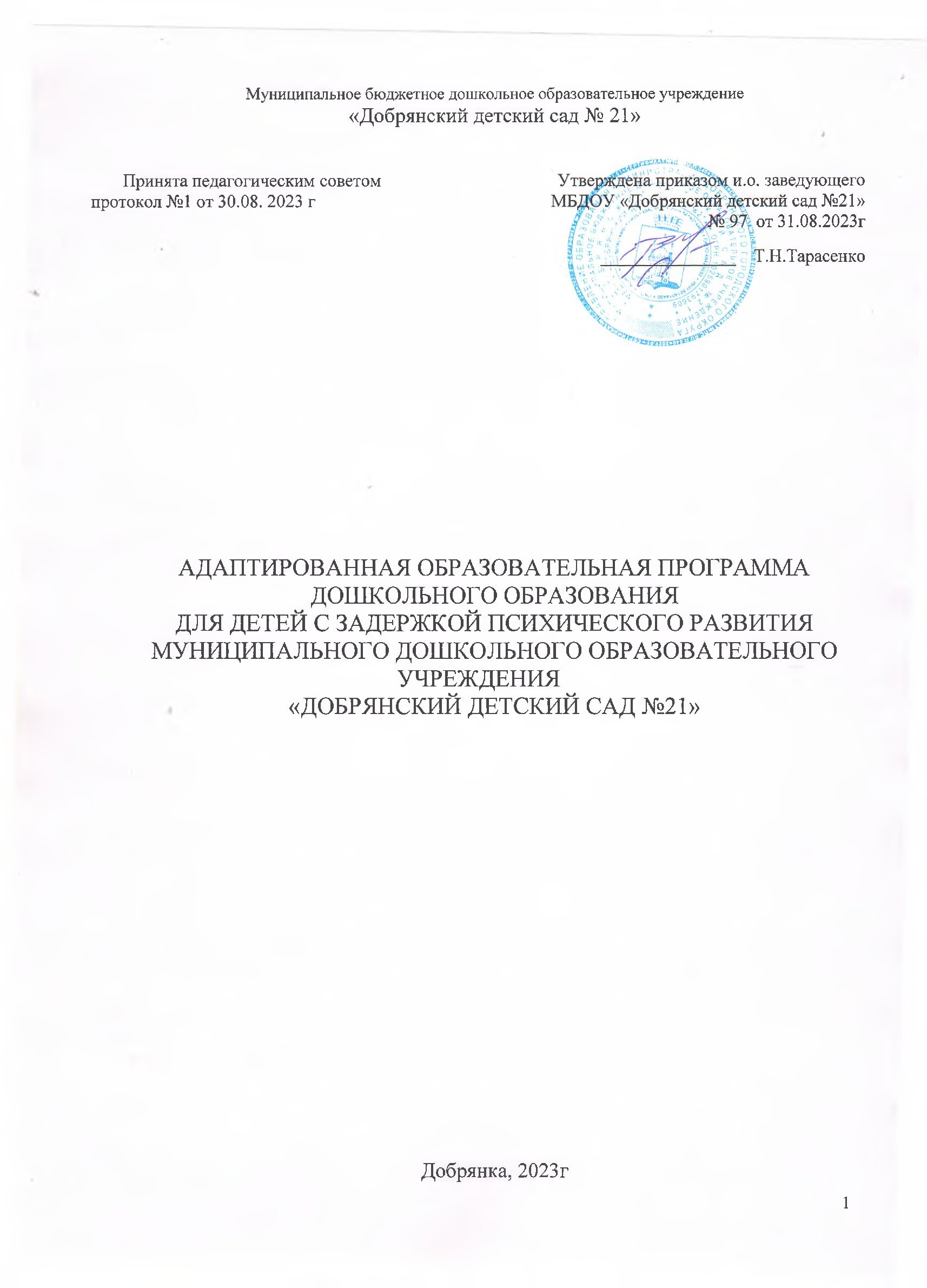             ОГЛАВЛЕНИЕ1.Целевой разделАдаптированная основная образовательная программа дошкольного образования Муниципальное бюджетное дошкольное образовательное учреждение  «Добрянский детский сад № 21»  для детей дошкольного возраста с задержкой психического развития (далее АООП ЗПР) АОП дошкольного образования для детей дошкольного возраста с задержкой психического развития   разработана в соответствии с:- Минпросвещения приказом от  25.11.2022 № 1028  утвердило Федеральную образовательную программу дошкольного образования (ФОП ДО). - Федеральным законом от 29 декабря 2012 г. № 273-ФЗ (Федеральный закон от 17.02.2023 N 26-ФЗ "О внесении изменений в статьи 13 и 108 Федерального закона "Об образовании в Российской Федерации"- СанПиН 2.3/2.4.3590-20- СанПиН 1.2.3685-21 - Приказ Минпросвещения России от 08.11.2022 № 955, внесены изменения во ФГОС дошкольного образования, которые вступили в силу 17.02.2023- Основная образовательная программа дошкольного образования МБДОУ «Добрянский детский сад № 21»1.1. Пояснительная записка,  Содержание программы определяется в соответствии с направлением развития ребенка, соответствует основным положениям возрастной психологии и дошкольной педагогики  и обеспечивает единство воспитательных.  Развивающих и обучающих  целей и задач. Программа состоит из двух частей: из обязательной части, которая составляет 60% от ее общего объема и части формируемой участниками образовательных отношений и составляет 40%. Обе части являются взаимодополняющими и необходимыми с точки зрения реализации требований ФГОС ДО.Обязательная часть программы, в соответствии с которой, осуществляется образовательный процесс в ДОУ, выстроен в соответствии с Федеральной образовательной программой дошкольного образования. Часть программы, формируемая участниками образовательного процесса , разработана в соответствии с приоритетными направлениями образовательной работы, государственной политикой сфере образования, требованиями ФГОС ДО, запросам родителей (по результатам анкетирования), образовательными потребностями и интересами детей (по результатам наблюдения за деятельностью дошкольников).1.1.1.Цели и задачи АОП.Целью АОП является проектирование модели образовательной и коррекционно- развивающей психолого-педагогической работы, максимально обеспечивающей создание условий для развития детей ЗПР дошкольного возраста в группах  комбинированной направленности, их позитивной социализации, интеллектуального, социально-личностного, художественно-эстетического и физического развития на основе сотрудничества со взрослыми и сверстниками в соответствующих возрасту видах деятельности.Задачи АОП:Создание благоприятных условий для всестороннего развития и образования детей с ЗПР в соответствии с их возрастными, индивидуально-типологическими особенностями и особыми образовательными потребностями; амплификации образовательных воздействий.Создание оптимальных условий для охраны и укрепления физического и психического здоровья детей с ЗПР;Обеспечение психолого-педагогических условий для развития способностей и личностного потенциала каждого ребенка как субъекта отношений с самим собой, с другими детьми, взрослыми и окружающим миром;Целенаправленное комплексное психолого-педагогическое сопровождение ребёнка с ЗПР и квалифицированная коррекция недостатков в развитии.Выстраивание индивидуального коррекционно-образовательного маршрута на основе изучения особенностей развития ребенка, его потенциальных возможностей и способностей;Подготовка детей с ЗПР ко второй ступени (начальная школа) обучения с учетом целевых ориентиров ДО;Взаимодействие с семьей для обеспечения полноценного развития детей с ЗПР;Оказание консультативной и методической помощи родителям в вопросах коррекционного воспитания, обучения и оздоровления детей с ЗПР.Обеспечение необходимых санитарно-гигиенических условий, проектирование специальной предметно-пространственной развивающей среды, создание атмосферы психологического комфорта.Программа обеспечивает развитие личности, мотивации и способностей детей с задержкой психического развития (далее ЗПР) в разных видах деятельности в возрасте от 3 до 7 (8) лет по пяти образовательным областям: социально-коммуникативное развитие, познавательное развитие, речевое развитие, художественно-эстетическое развитие, физическое развитие.1.1.2 Принципы и подходы к формированию ПрограммыОбщие дидактические принципы и особенности их применения при реализации АОП и программы коррекционной работы.Принцип научности предполагает научный характер знаний, которые преподносятся детям, даже если эти знания адаптируются с учетом познавательных возможностей ребенка и носят элементарный характер.1.1.2. Принципы и подходы к формированию Программы.Принцип связи теории с практикой. Принцип активности и сознательности в обучении.  Принцип доступности предполагает учет возрастных и психофизиологических особенностей детей, а также учет уровня актуального развития и потенциальных возможностей каждого из них. Принцип последовательности и систематичности. Принцип прочности усвоения знаний. Принцип наглядности предполагает организацию обучения с опорой на непосредственное восприятие предметов и явлений, при этом важно, чтобы в процессе восприятия участвовали различные органы чувств. Принцип индивидуального подхода к обучению и воспитанию. В условиях групп  компенсирующей направленности образовательная деятельность носит индивидуализированный характер. Специальные принципы.	Принцип педагогического гуманизма и оптимизма. Принцип	системного подхода к диагностике и коррекции нарушений.        Психолого-педагогическая диагностика является важнейшим структурным                      компонентом педагогического процесса. В ходе комплексного обследования, в котором участвуют различные специалисты ППК (педагоги-психологи, учителя-дефектологи, логопеды, воспитатели), собираются достоверные сведения о ребенке, и формулируется заключение, квалифицирующее состояние ребенка и характер имеющихся недостатков в его развитииПринцип коррекционно-компенсирующей направленности образования. Любой момент в образовании ребенка с ЗПР должен быть направлен на предупреждение и коррекцию нарушений. Принцип опоры закономерностей онтогенетического развития.Принцип единства в реализации коррекционных, профилактических и развивающих задач. Принцип реализации деятельностного подхода в обучении и воспитанииПринцип ранней педагогической помощи. Принцип комплексного применения методов педагогического и психологического воздействия означает использование в процессе коррекционного воспитания и обучения многообразия методов, приемов, средств (методов игровой коррекции: методы арт-, сказко-, игротерапии; методов модификации поведения (поведенческий тренинг).Принцип развития коммуникации, речевой деятельности и языка, как средства, обеспечивающего развитие речи и мышления. Принцип личностно-ориентированного взаимодействия взрослого с ребенком указывает на признание самоценности личности ребенка, необходимости активного его участия в познавательной и практической деятельности.Принцип вариативности коррекционно- развивающего образования предполагает, что образовательное содержание предлагается ребенку через разные виды деятельности с учетом зон актуального и ближайшего развития ребенка, что способствует развитию, расширению как явных, так и скрытых возможностей ребенка.Принцип активного привлечения ближайшего социального окружения к работе с ребенком. Перенос нового позитивного опыта, полученного ребенком на коррекционных занятиях, в реальную жизненную практику возможен лишь при условии готовности ближайших партнеров ребенка принять и реализовать новые способы общения и взаимодействия с ним, поддержать ребенка в его саморазвитии и самоутверждении.1.1.3. Значимые характеристики для разработки и реализации программы.В дошкольном возрасте проявления задержки становятся более     выраженными и проявляются в следующем:Недостаточная познавательная активность нередко в сочетании с быстрой утомляемостью и истощаемостью. Эти явления могут серьезно тормозить эффективность развития и обучения ребенка. Дети с ЗПР отличаются пониженной, по сравнению с возрастной нормой, умственной работоспособностью, особенно при усложнении деятельности.Отставание в развитии психомоторных функций, недостатки общей и мелкой моторики, координационных способностей, чувства ритма. Двигательные навыки и техника основных движений отстают от возрастных возможностей, страдают двигательные качества: быстрота, ловкость, точность, сила движений. Недостатки психомоторики проявляются в незрелости зрительно-слухо-моторной координации, произвольной регуляции движений, недостатках моторной памяти, пространственной организации движений.Недостаточность объема, обобщенности, предметности и целостности восприятия, что негативно отражается на формировании зрительно-пространственных функций и проявляется в таких продуктивных видах деятельности, как рисование и конструированиеБолее низкая способность, по сравнению с нормально развивающимися детьми того же возраста, к приему и переработке перцептивной информации, что наиболее характерно для детей с ЗПР церебрально-органического генеза. В воспринимаемом объекте дети выделяют гораздо меньше признаков, чем их здоровые сверстники. Многие стороны объекта, данного в непривычном ракурсе (например, в перевернутом виде), дети могут не узнать, они с трудом выделяют объект из фона, многие стороны объекта воспринимаются ими искаженно. Особенно наглядно недоразвитие восприятия проявляется при восприятии объектов через осязание: удлиняется время узнавания осязаемой фигуры, есть трудности обобщения осязательных сигналов, словесного и графического отображения предметов (И. И. Мамайчук, 1978).У детей с другими формами ЗПР выраженного недоразвития сенсорно-перцептивных функций не обнаруживается. Однако в отличие от здоровых сверстников у них наблюдаются выраженные эмоционально-волевые недостатки, снижение познавательной активности, недостаточность произвольной регуляции поведения, недоразвитие и качественное своеобразие игровой деятельности.Незрелость мыслительных операций. Дети с ЗПР испытывают большие трудности при выделении общих, существенных признаков в группе предметов, при выделении существенных признаков, их абстрагировании от несущественных,  при переключении с одного признака классификации на другой, при обобщении. Незрелость мыслительных операций сказывается на продуктивности наглядно-образного мышления и трудностях формирования словесно-логического мышления. Детям трудно устанавливать причинно- следственные связи и отношения, усваивать обобщающие понятия. При нормальном темпе психического развития старшие дошкольники способны строить простейшие умозаключения, могут осуществлять мыслительные операции на уровне словесно-логического мышления (его конкретно-понятийных форм).Задержанный	темп	формирования деятельности,	низкая продуктивность и прочность запоминания, особенно на уровне словесно-логической памяти, отрицательно сказывается на усвоении информации.Недостатки всех свойств внимания: неустойчивость, трудности концентрации и распределения внимания, сужение объема. Задерживается формирование такого интегративного качества, как саморегуляция, что сказывается на успешности ребенка при освоении образовательной программы.К моменту поступления в школу дети с ЗПР не достигают необходимого уровня психологической готовности за счет незрелости мыслительных операций и снижения таких характеристик деятельности, как познавательная активность, целенаправленность, контроль и саморегуляция.Эмоциональная сфера у 5-6-летних детей с ЗПР подчиняется общим законам психического развития, имеющим место в раннем онтогенезе. Однако, сфера социальных эмоций в условиях	стихийного формирования не соответствует потенциальным возрастным возможностям.Незрелость эмоционально – волевой сферы и коммуникативной деятельности отрицательно влияет на поведение и межличностное взаимодействие дошкольников с ЗПР. Они не всегда соблюдают дистанцию со взрослыми, могут вести себя навязчиво, бесцеремонно или наоборот, отказываются от контакта и сотрудничества. Трудно подчиняются правилам поведения в группе, редко завязывают дружеские отношения со своими сверстниками.      Задерживается переход от одной формы общения к другой, более сложной.Задержка в развитии и своеобразие игровой деятельности. Недостаточно развиты все структурные компоненты игровой деятельности: снижена игровая мотивация, с трудом формируется игровой замысел, сюжеты игр бедные, ролевое поведение неустойчивое, возможны соскальзывания на стереотипные действия с игровым материалом.Содержательная сторона игры обеднена из-за недостаточности знаний и представлений об окружающем мире. Игра не развита как совместная деятельность, дети не умеют строить коллективную игру, почти не пользуются ролевой речью. Они реже используют предметы заместители, почти не проявляют творчества, чаще предпочитают подвижные игры, свойственные младшему возрасту, при этом затрудняются в соблюдении правил. Отсутствие полноценной игровой деятельности затрудняет формирование внутреннего плана действий, произвольной регуляции поведения, т.е. своевременно не складываются предпосылки для перехода к более сложной учебной деятельности.Недоразвитие речи носит системный характер и проявляется, как правило, в задержке формирования, а, в сложных случаях, в отсутствии фразовой речи, в ограниченности словарного запаса, в аграмматизмах, в неправильном произношении, затруднениях в построении связных высказываний. Недостатки семантической стороны проявляются в трудностях понимания значения слова, логико-грамматических конструкций, скрытого смысла текста.Особенности речевого	развития детей	с ЗПР	обусловлены  своеобразием	их познавательной деятельности и проявляются в следующем:Отставание в овладении речью как средством общения и всеми компонентами языка;   Низкая речевая активность; Бедность словаря;     Выраженные недостатки грамматического строяречи: словообразования, словоизменения, синтаксической системы языка; Слабость словесной регуляции действий, трудности вербализации и словесного отчета;   Неполноценность развернутых речевых высказываний; Недостаточный уровень ориентировки в языковой действительности, трудности осознании звуко-слогового строения слова, состава предложения; Недостатки	устной	речи	и	несформированность функционального базиса письменной речи обусловливают особые проблемы при овладении грамотой.Незрелость функционального состояния ЦНС (слабость процессов торможения и возбуждения, затруднения в образовании сложных условных связей, отставание в формировании систем межанализаторных связей) обусловливает бедный запас конкретных знаний, затрудненность процесса обобщения знаний, скудное содержание понятий. У детей с ЗПР часто затруднен анализ и синтез ситуации. Незрелость мыслительных операций, необходимость большего, чем в норме, количества времени для приема и переработки информации, не сформированность антиципирующего анализа выражается в неумении предвидеть результаты действий как своих, так и чужих, особенно если при этом задача требует выявления причинно-следственных связей и построения на этой основе программы событий.Отмечается меньшая предрасположенность этих детей к включению в свой опыт социокультурных образцов поведения, тенденция избегать обращения к сложным специализированным формам поведения. В старшем дошкольном возрасте более отчетливо проявляется форма задержки психического развития. У детей с психическим инфантилизмом, психогенной и соматогенной формами ЗПР наблюдаются выраженные нарушения поведения, которые проявляются в повышенной аффектации, в снижении навыков самоконтроля, в наличии пат характерологических реакций. Однако такие поведенческие особенности могут наблюдаться и у детей с ЗПР церебрально-органического генеза, хотя при этом варианте ЗПР у детей на первый план выступает недоразвитие познавательных процессов и речи.Для дошкольников с ЗПР, особенно к концу дошкольного возраста, характерна значительная неоднородность нарушенных и сохранных звеньев в структуре психической деятельности. Кроме того, группы компенсирующей направленности для детей с ЗПР, также посещают дети с педагогической запущенностью, у которых нет отклонений со стороны ЦНС, достаточно развиты познавательные способности, но возрастной потенциал психического развития не реализован, резко ограничен запас знаний и представлений об окружающем.Выше перечисленные недостатки и особенности познавательной деятельности, речи, эмоционально-волевой сферы обусловливают слабость функционального базиса, обеспечивающего дальнейшую учебную деятельность детей с ЗПР в коммуникативном, регулятивном, познавательном, личностном компонентах. А именно на этих компонентах основано формирование Универсальных учебных действий в соответствии с ФГОС начального общего образования. Важнейшей задачей является формирование этого функционального базиса для достижения целевых ориентиров дошкольного образования и формирования полноценной готовности к школьному обучению.Важно уметь определить характер и степень выраженности перечисленных нарушений, которые препятствуют достижению целевых ориентиров дошкольного образования, заложенных в ФГОСДО.1.2. Планируемые результаты.1.2.1. Целевые ориентиры дошкольного возраста Целевые ориентиры образовательной деятельности с детьми 5-6 лет.Дети шестого года жизни уже могут распределять роли до начала игры и строить свое поведение, придерживаясь роли. Игровое взаимодействие сопровождается речью, соответствующей и по содержанию, и интонационно взятой роли. Дети начинают осваивать социальные отношения и понимать подчиненность позиций в различных видах деятельности взрослых, одни роли становятся для них более привлекательными, чем другие. Действия детей в играх становятся разнообразными.Развивается изобразительная деятельность детей. Это возраст наиболее активного рисования. Рисунки могут быть самыми разными по содержанию: это и жизненные впечатления детей, и воображаемые ситуации, и иллюстрации к фильмам и книгам. Обычно рисунки представляют собой схематичные изображения различных объектов, но могут отличаться оригинальностью композиционного решения, передавать статичные и динамичные отношения. Рисунки приобретают сюжетный характер; достаточно часто встречаются многократно повторяющиеся сюжеты с небольшими или, напротив, существенными изменениями. Изображение человека становится более детализированным и пропорциональным. Конструирование характеризуется умением анализировать условия, в которых протекает эта деятельность. Дети используют и называют различные детали деревянного конструктора. Могут заменить детали постройки в зависимости от имеющегося материала. Овладевают обобщенным способом обследования образца. Дети способны выделять основные части предполагаемой постройки. Конструктивная деятельность может осуществляться на основе схемы, по замыслу и по условиям. Появляется конструирование в ходе совместной деятельности. Дети могут конструировать из бумаги, складывая ее в несколько раз (два, четыре, шесть сгибаний); из природного материала. Они осваивают два способа конструирования: 1) от природного материала к художественному образу (ребенок«достраивает» природный материал до целостного образа, дополняя его различными деталями); 2) от художественного образа к природному материалу (ребенок подбирает необходимый материал, для того чтобы воплотить образ).Продолжает совершенствоваться восприятие цвета, формы и величины, строения предметов; систематизируются представления детей. Они называют не только основные цвета и их оттенки, но и промежуточные цветовые оттенки; форму прямоугольников, овалов, треугольников. Воспринимают величину объектов, легко выстраивают в ряд – по возрастанию или убыванию – до 10 различных предметов.Однако дети могут испытывать трудности при анализе пространственного положения объектов, если сталкиваются с несоответствием формы и их пространственного расположения.В старшем дошкольном возрасте продолжает развиваться образное мышление. Дети способны не только решить задачу в наглядном плане, но и совершить преобразования объекта, указать, в какой последовательности объекты вступят во взаимодействие и т.д. Однако подобные решения окажутся правильными только в том случае, если дети будут применять адекватные мыслительные средства. Среди них можно выделить схематизированные представления, которые возникают в процессе наглядного моделирования; комплексные представления, отражающие представления детей о системе признаков, которыми могут обладать объекты, а также представления, отражающие стадии преобразования различных объектов и явлений (представления о цикличности изменений): представления о смене времен года, дня и ночи, об увеличении и уменьшении объектов в результате различных воздействий, представления о развитии и т.д. Кроме того, продолжают совершенствоваться обобщения, что является основой словесно-логического мышления. В дошкольном возрасте у детей еще отсутствуют представления о классах объектов. Дети группируют объекты по признакам, которые могут изменяться, однако начинают формироваться операции логического сложения и умножения классов. Так, например, старшие дошкольники при группировке объектов могут учитывать два признака: цвет и форму (материал) и т.д. Дети могут давать адекватные причинные объяснения, если анализируемые отношения не выходят за пределы их наглядного опыта.Несмотря на то, что дети способны к созданию новых образов, воображение будет активно развиваться лишь при условии проведения специальной работы по его активизации. Продолжают развиваться устойчивость, распределение, переключаемость внимания. Наблюдается переход от непроизвольного к произвольному вниманию. Продолжает совершенствоваться речь, в том числе ее звуковая сторона. Дети могут правильно воспроизводить шипящие, свистящие и сонорные звуки. Развиваются фонематический слух, интонационная выразительность речи при чтении стихов в сюжетно-ролевой игре и в повседневной жизни.Совершенствуется грамматический строй речи. Дети используют практически все части речи, активно занимаются словотворчеством. Богаче становится лексика: активно используются синонимы и антонимы. Развивается связная речь. Дети могут пересказывать, рассказывать по картинке, передавая не только главное, но и детали.Целевые ориентиры образовательной деятельности с детьми 6-7 лет.В сюжетно-ролевых играх дети подготовительной к школе группы начинают осваивать сложные взаимодействия людей, отражающие характерные значимые жизненные ситуации, например, свадьбу, рождение ребенка, болезнь, трудоустройство и т.д.Игровые действия детей становятся более сложными, обретают особый смысл, который не всегда открывается взрослому.Образы из окружающей жизни и литературных произведений, передаваемые детьми в изобразительной	деятельности,	становятся	сложнее.	Рисунки приобретают более детализированный характер, обогащается их цветовая гамма. Более явными становятся различия между рисунками мальчиков и девочек. Мальчики охотно изображают технику, космос, военные действия и т.п. Девочки обычно рисуют женские образы: принцесс, балерин, моделей и т.д. Часто встречаются и бытовые сюжеты: мама и дочка, комната и т.д. Изображение человека становится еще более детализированным и пропорциональным.Появляются пальцы на руках, глаза, рот, нос, брови, подбородок. Одежда может быть украшена различными деталями. При правильном педагогическом подходе у дошкольников формируются художественно-творческие способности в изобразительной деятельности.К подготовительной к школе группе дети в значительной степени осваивают конструирование из строительного материала. Они свободно владеют обобщенными способами анализа, как изображений, так и построек; не только анализируют основные конструктивные особенности различных деталей, но и определяют их форму на основе сходства со знакомыми им объемными предметами. Свободные постройки становятся симметричными и пропорциональными, их строительство осуществляется на основе зрительной ориентировки.Дети быстро и правильно подбирают необходимый материал. Они достаточно точно представляют себе последовательность, в которой будет осуществляться постройка, и материал, который понадобится для ее выполнения; способны выполнять различные по степени сложности постройки, как по собственному замыслу, так и по условиям.В этом возрасте дети уже могут освоить сложные формы сложения из листа бумаги и придумывать собственные, но этому их нужно специально обучать. Данный вид деятельности не просто доступен детям – он важен для углубления их пространственных представлений.Усложняется конструирование из природного материала. Дошкольникам уже доступны целостные композиции по предварительному замыслу, которые могут передавать сложные отношения, включать фигуры людей и животных.У детей продолжает развиваться восприятие, однако они не всегда могут одновременно учитывать несколько различных признаков.Развивается образное мышление, однако воспроизведение метрических отношений затруднено. Это легко проверить, предложив детям воспроизвести на листе бумаги образец, на котором нарисованы девять точек, расположенных не на одной прямой. Как правило, дети не воспроизводят метрические отношения между точками: при наложении рисунков друг на друга точки детского рисунка не совпадают с точками образца.Продолжают развиваться навыки обобщения и рассуждения, но они в значительной степени ограничиваются наглядными признаками ситуации.Продолжает развиваться воображение, однако часто приходится констатировать снижение развития воображения в этом возрасте в сравнении со старшей группой. Это можно объяснить различными влияниями, в том числе и средств массовой информации, приводящими к стереотипности детских образов.Продолжает развиваться внимание дошкольников, оно становится произвольным. В некоторых видах деятельности время произвольного сосредоточения достигает 30 минут.У дошкольников продолжает развиваться речь: ее звуковая сторона, грамматический строй, лексика. Развивается связная речь. В высказываниях детей отражаются как расширяющийся словарь, так и характер обобщений, формирующихся в этом возрасте. Дети начинают активно употреблять обобщающие существительные, синонимы, антонимы, прилагательные и т. д.В результате правильно организованной образовательной работы у детей развиваются диалогическая и некоторые виды монологической речи.В подготовительной к школе группе завершается дошкольный возраст. Его основные достижения связаны с освоением мира вещей как предметов человеческой культуры; освоением форм позитивного общения с людьми; развитием половой идентификации, формированием позиции школьника.К концу дошкольного возраста ребенок обладает высоким уровнем познавательного и личностного развития, что позволяет ему в дальнейшем успешно учиться в школе.Планируемые результаты освоения программы на завершающей этапе ДО по направлению физическое развитие:у ребенка развита крупная и мелкая моторика;он подвижен, владеет основными движениями, их техникой;может контролировать свои движения и управлять ими;обладает физическими качествами (сила, выносливость, гибкость и др.);проявляет установку на двигательное творчество и импровизацию;способен к принятию собственных решений, опираясь на свои знания и умения в различных видах двигательной и физкультурной, спортивной деятельности;По направлению социально-коммуникативное развитие:проявляет готовность и способность к общению с взрослыми и сверстниками;проявляет инициативу и самостоятельность в игре и общении; старается разрешать конструктивно разрешать конфликты;демонстрирует достаточный уровень игровой деятельности: способен к созданию замысла и развитию сюжета, к действиям в рамках роли, к ролевому взаимодействию, к коллективной игре; появляется способность к децентрации;ребенок обладает начальными знаниями о себе и социальном мире, в котором он живет;ребенок овладевает основными культурными способами деятельностиспособен выбирать себе род занятий, участников по совместной деятельности;ребенок обладает установкой положительного отношения к миру, к разным видам труда, другим людям и самому себе, обладает чувством собственного достоинства;способен договариваться, учитывать интересы и чувства других, сопереживать неудачам и радоваться успехам других, адекватно проявляет свои чувства;ребенок способен к волевым усилиям, может следовать социальным нормам поведения и правилам в разных видах деятельности, во взаимоотношениях со взрослыми и сверстниками, может соблюдать правила безопасного поведения и личной гигиены;осваивает некоторые моральные нормы и правила поведения; оценивает поступки других людей, литературных и персонажей мультфильмов;ребенок способен к принятию собственных решений, опираясь на свои знания и умения в различных видах деятельности.По направлению познавательное развитие:становится любознательным, проявляет интерес к предметам и явлениями окружающего мира, к экспериментированию; задает вопросы, устанавливает причинно- следственные связи, способен к простейшим умозаключениям;начинает выделять существенные признаки и оперировать ими; осваивает обобщающие понятия;у ребенка сформированы элементарные пространственные представления и ориентировка во времени;осваивает элементарные математические представления (осваивает количественный и порядковый счет в пределах десятка, обратный счет, состав числа из единиц; соотносит цифру и число, решает простые задачи с опорой на наглядность);По направлению речевое развитие:способен к построению речевого высказывания в ситуации общения; осваивает основные лексико-грамматические средства языка;может составлять рассказы по серии сюжетных картинок или по сюжетной картинке;осваивает звуко-слоговой анализ и синтез, соотносит звук и букву, осваивает основы грамоты;ребенок знаком с произведениями детской литературы; знает и умеет пересказывать сказки, рассказывать стихи;По направлению художественно-эстетическое развитие:Музыкальное развитие:ребенок знаком с основными культурными способами и видами музыкальной деятельности; проявляет инициативу и самостоятельность в разных ее видах;ребенок способен выбирать себе род музыкальных занятий, адекватно проявляет свои чувства в процессе коллективной музыкальной деятельности и сотворчества;ребенок обладает развитым воображением, которое реализуется в разных видах музыкально-игровой и творческой музыкальной деятельностиХудожественное развитие:ребенок осваивает основные культурные способы художественной деятельности, проявляет инициативу и самостоятельность в разных ее видах; у ребенка развит интерес и основные умения в изобразительной деятельности (рисование, лепка, аппликация);в конструировании из разного материала, включая конструкторы, модули, бумагу, природный и иной материал;В плане преодоления недостатков в развитии возможны следующие достижения. Овладение вне ситуативно-познавательной формой общения и достижение готовности к вне ситуативно-личностному общению. Повышение	уровня	развития	познавательной	активности	и	мотивационных компонентов деятельности. Овладение достаточным уровнем сюжетно-ролевой игры во всех ее компонентах. Оптимизация межличностных отношений со сверстниками. Ребенок умеет подчиняться правилам и социальным нормам, способен к волевым усилиям;Улучшение показателей развития внимания, произвольной регуляции поведения и деятельности. Улучшение показателей развития слухоречевой и зрительной памяти, объема и прочности запоминания словесной и наглядной информации; Достижение способности к осуществлению логических операций не только на уровне наглядного мышления, но и в словесно-логическом плане (на уровне конкретно- понятийного мышления); к выделению и оперированию существенными признаками, к построению простейших умозаключений и обобщений.Овладение приемами замещения и наглядного моделирования.Способность к созданию новых образов в художественно-эстетической деятельности; Хорошее владение устной речью, может участвовать в диалоге, расширяется его словарный запас, в речи почти отсутствую аграмматизмы; Строит простые распространенные предложения разных моделей; монологические высказывания приобретают большую цельность и связность;У ребенка достаточно развита крупная и мелкая моторика, он подвижен и вынослив, владеет основными движениями, может контролировать свои движения, умеет управлять ими, у него достаточно развита моторная память, способность к пространственной организации движений, развита слухо-зрительно-моторная координация и чувство ритма. Оптимизация состояния эмоциональной сферы, снижение выраженности неадаптивных форм поведения.2 . СОДЕРЖАТЕЛЬНЫЙ РАЗДЕЛ2.1.Описание образовательной деятельности с детьми дошкольного возраста с задержкой психического развития.Потребность в особом индивидуально-дифференцированном подходе к формированию образовательных умений и навыков.ФГОС ДО отмечается, что образовательная и коррекционная работа в группе компенсирующей направленности,  должна учитывать особенности развития и специфические образовательные потребности и возможности каждой категории детей.В свою очередь недостатки в развитии определяют характер образовательных трудностей. Особые образовательные потребности определяются как общими, так и специфическими недостатками развития, а также иерархией нарушений в структуре дефекта.Осуществление индивидуально-ориентированной психолого-медико-педагогической помощи, с учетом особенностей психофизического развития и индивидуальных возможностей (в соответствии с рекомендациями ПМПК);Разработка и реализация групповых и индивидуальных программ коррекционной работы;Целенаправленная коррекция недостатков и развитие познавательной деятельности, эмоционально-волевой и личностной сфер;Организация индивидуальных и групповых коррекционно-развивающих занятий с учетом индивидуальных и типологических особенностей психофизического развития и индивидуальных возможностей;Создание условий для освоения адаптированной основной образовательной программы; дошкольного образования детей с ЗПР и их интеграции в общеобразовательную среду;Восполнение пробелов в овладении образовательной программой ДОО;Обогащение, расширение и систематизация представлений об окружающем мире.Развитие коммуникативной деятельности, в формирование средств коммуникации (вербальных и невербальных), особенно у детей с низким уровнем речевого развития;Формирование социальной компетентности.Развитие всех компонентов речи, рече языковой компетентности: трудности вусвоении лексико-грамматических категорий создают потребности в развитии понимания сложных предложно-падежных конструкций, в целенаправленном формировании языковой программы устного высказывания, навыков лексического наполнения и грамматического конструирования, связной диалогической и монологической речи;Обеспечение щадящего, здоровьесберегающего, комфортного режима обучения и нагрузок;Психолого-педагогическое сопровождение семьи с целью ее активного вовлечения в коррекционно-развивающую работу с ребенком, грамотное психолого-педагогическое сопровождение семей, особенно неблагополучных, консультативная и просветительская работа с родителями; оказание родителям (законным представителям) дошкольников с ЗПР консультативной и методической помощи по медицинским, социальным, правовым и другим вопросам.-Приоритетность принципа педагогического руководства в процессе коррекционно- развивающей работы с ребенком с ЗПР.2.1.1. Образовательная область «Социально-коммуникативное развитие. Социально- коммуникативное развитие направлено на:усвоение норм и ценностей, принятых в обществе, включая моральные и нравственные ценности;формирование представлений о малой родине и Отечестве, многообразии стран и народов мира;развитие общения и взаимодействия ребенка со взрослыми и сверстниками;развитие социального и эмоционального интеллекта, эмоциональной отзывчивости, сопереживания;формирование готовности к совместной деятельности со сверстниками;формирование уважительного отношения и чувства принадлежности к своей семье и к сообществу детей и взрослых в детском саду;становление самостоятельности, целенаправленности и саморегуляции собственных действий;поддержка инициативы, самостоятельности и ответственности детей в различных видах деятельности;формирование позитивных установок к различным видам труда и творчества;формирование основ безопасного поведения в быту, социуме, природе.Цели, задачи и содержание области «Социально-коммуникативное  развитие» детей дошкольного возраста в условиях ДОО представлены четырьмя разделами:Социализация, развитие общения, нравственное и патриотическое воспитание.Ребенок в семье и сообществе.Самообслуживание, самостоятельность, трудовое воспитание.Формирование основ безопасного поведения.Социализация, развитие общения, нравственное и патриотическое воспитание Общие задачи.развивать общение и игровую деятельность: создавать условия для позитивной социализации и развития инициативы ребенка на основе сотрудничества со взрослыми и сверстниками; формировать умения и навыки общения со сверстниками в игровой деятельности; развивать коммуникативные способности дошкольников;приобщать к элементарным общепринятым нормам и правилам взаимоотношений со сверстниками и взрослыми: поддерживать доброжелательное отношение детей друг к другу и положительное взаимодействие детей друг с другом в разных видах деятельности;формировать основы нравственной культуры;формировать гендерную, семейную, гражданскую принадлежности:формировать идентификацию детей с членами   семьи,   другими   детьми   и взрослыми; способствовать развитию патриотических чувств;  формировать готовность к усвоению социокультурных и духовно-нравственных ценностей с учетом этнокультурной ситуации развития детей.Задачи, актуальные для работы с детьми с ЗПР:обеспечивать адаптивную среду образования, способствующую освоению образовательной программы детьми с ЗПР;формировать и поддерживать положительную самооценку, уверенность ребенка в собственных возможностях и способностях;формировать	мотивационно-потребности,	когнитивно-интеллектуальный, деятельностный компоненты культуры социальных отношений;способствовать становлению произвольности (самостоятельности, целенаправленности и само регуляции) собственных действий и поведения ребенка. Содержание социально- коммуникативного развития направлено на:поддержку спонтанной игры детей, ее обогащение, обеспечение игрового времени и пространства;развитие социального и эмоционального интеллекта, эмоциональной отзывчивости, сопереживания;развитие общения и адекватного взаимодействия ребенка со взрослыми и сверстниками;развитие умения детей работать в группе сверстников, развитие готовности и способности к совместным играм со сверстниками; формирование культуры межличностных отношений;формирование основ нравственной культуры, усвоение норм и ценностей, принятых в обществе, включая моральные и нравственные ценности;формирование представлений о малой родине и Отечестве, представлений о социокультурных ценностях нашего народа, об отечественных традициях и праздниках, о планете Земля как общем доме людей, об особенностях ее природы, многообразии стран и народов мира.В зависимости от возрастных и индивидуальных особенностей, особых потребностей возможностей здоровья детей указанное содержание дифференцируется. В связи с этим в ходе планирования содержания для разных возрастных групп указываются изменения в действиях и деятельности детей при освоении содержательной области «Социализация» и планка уровня сформированности компетенций обучающихся.2.1.2.Самообслуживание, самостоятельность, трудовое воспитание. Общие задачи:формировать первичные трудовые умения и навыки: формировать интерес и способность к самостоятельным действиям с бытовыми предметами-орудиями (ложка, вилка, нож, совок, лопатка и пр.), к самообслуживанию и элементарному бытовому труду (в помещении и на улице); поощрять инициативу и самостоятельность детей в организации труда под руководством взрослого;воспитывать ценностное отношение к собственному труду, труду других людей и его результатам: развивать способность проявлять себя как субъект трудовой деятельности; предоставлять возможности для самовыражения детей в индивидуальных, групповых и коллективных формах труда;формировать первичные представления о труде взрослых, его роли в обществе, жизни каждого человека: поддерживать спонтанные игры детей и обогащать их через наблюдения за трудовой деятельностью взрослых и организацию содержательных сюжетно-ролевых игр; формировать готовность к усвоению принятых в обществе правил и норм поведения, связанных с разными видами и формами труда, в интересах человека, семьи, общества;развивать социальный интеллект на основе разных форм организации трудового воспитания в дошкольной образовательной организации;формировать представления о социокультурных ценностях нашего народа, об отечественных традициях и праздниках, связанных с организаций труда и отдыха людей.Задачи, актуальные для работы с детьми с ЗПРформировать позитивные установки к различным видам труда и творчества;формировать готовность к совместной трудовой деятельности со сверстниками, становление самостоятельности, целенаправленности	и	саморегуляции собственных действий в процессе включения в разные формы и виды труда;формировать	уважительное	отношение	к	труду взрослых	и чувства принадлежности к своей семье и к сообществу детей и взрослых ворганизации.В зависимости от возрастных и индивидуальных особенностей детей указанное содержание дифференцируется. В связи с этим в ходе планирования содержания педагогами разных возрастных групп указывается содержание изменений в действиях и деятельности детей при освоении содержательной области «Труд» и планка уровня компетенций воспитании  .2.1.3.Формирование навыков безопасного поведения. Общие задачи:формирование представлений об опасных для человека и мира природы ситуациях и способах поведения в них;приобщение к правилам безопасного для человека и мира природы поведения, формирование готовности к усвоению принятых в обществе правил и норм безопасного поведения в интересах человека, семьи, общества;передача детям знаний о правилах безопасности дорожного движения в качестве пешехода и пассажира транспортного средства;формирование осторожного и осмотрительного отношения к потенциально опасным для человека и мира природы ситуациям.Задачи, актуальные для работы с дошкольниками с ЗПР:развитие социального интеллекта, связанного с прогнозированием последствий действий, деятельности и поведения;развитие способности ребенка к выбору безопасных способов деятельности и поведения, связанных с проявлением активности.Часть Программы, формируемая участниками образовательных отношений.Парциальная образовательная программа «Дорогою добра»Цель программы – способствовать воспитанию у детей чувства патриотизма, любви к семье, детскому саду, родному краю.Задачи программы:•	развивать у дошкольников интерес к родному городу, краю, его достопримечательностям, событиям его прошлого и настоящего;•	приобщать к культуре и традициям семьи, детского сада, родного города, края;•	формировать чувство уважения, бережное и сознательное отношение к народам родного края, их традициям;•	воспитывать у детей бережное и сознательное отношение к природе края, развивать способность чувствовать красоту природы и эмоционально откликаться на неё;•	формировать у дошкольников чувство любви, гордости и патриотизма к малой родине, к своей Отчизне.По итогам освоения парциальной образовательной программы воспитанник:•	ощущает свою сопричастность традициям и историческим ценностям города	приобретает положительные эмоциональные качества (сопереживание, отзывчивость);•	соблюдает общепринятые нормы и правила поведения;•	проявляет любознательность, задает вопросы взрослым и сверстникам о родном крае, его достопримечательностях;•	обладает начальными знаниями о себе, о природном и социальном мире, в котором он живет;•	знаком с произведениями и писателями детских поэтов города Промежуточные планируемые результаты:3–4 года: ребенок имеет первичные представления о себе, о членных семьи, о семейном досуге, традициях и праздниках семьи, домашних животных;4–5 лет: ребенок имеет представление о жизни в детском саду, о взаимоотношениях детей, о работниках детского сада, о праздниках в детском саду;5–6 лет: ребенок имеет представление о родном городе, истории его возникновения, достопримечательностях, мероприятиях города и их продукции, местах культурного и спортивного времяпровождения, об истории города в годы Великой Отечественной войны, о творчестве писателей и поэтов;6–7 лет: ребенок имеет первичные представления об истории заселения города людьми, о связи жизнедеятельности человека с природой, о народах края, их быте и традициях, о календарно–обрядовых праздниках, о народных промыслах, о природе и животных края. ссылка      Образовательная программа развития финансовой грамотности дошкольников                              «Открытия Феечки Копеечки» с учётом регионального компонента» под ред. Л.В. Любимовой.Созданы специальные условий обучения и воспитания, позволяющие учитывать особые образовательные потребности детей с ограниченными возможностями здоровья посредством индивидуализации и дифференциации образовательного процесса.Основная цель Программы – формирование основ финансово-экономической грамотности дошкольников в процессе активной деятельности с учётом региональных особенностей Пермского края. Реализация цели осуществляется посредством решения следующих задач:формировать основы экономической культуры у дошкольников; 	создавать условия для формирования основ финансовой грамотности в процессе активного познания ребёнком окружающего мира: социума и самого себя в этом социуме, культуры, природы. 	содействовать проявлению интереса у детей к профессиональной деятельности взрослых;развивать умение творчески подходить к решению ситуаций, связанных с экономическими отношениями посредством игровых действий.Программа построена в соответствии с требованиями государственного образовательного стандарта и имеет следующие направления:создание условий развития ребёнка, открывающих возможности для его позитивной социализации; развитие инициативы и творческих способностей на основе сотрудничества со взрослыми и сверстниками; 	соответствующие возрасту виды деятельности и культурные практики.Каждый модуль имеет своё содержание и свои задачи.Модуль I «Семейный круг». Содержание модуля представлено пятью разделами для детей от 3 до 7 лет: «Феечка Копеечка знакомится с профессиями» – профессии родителей, труд); «Как Феечка Копеечка стала рачительной хозяйкой» – полезные привычки;«Азы домашней бухгалтерии с Феечкой Копеечкой»;«Феечка Копеечка учит быть помощником в семье» – домашние обязанности;«Как Феечка Копеечка управляла своими желаниями». Задачи, на примере модуля I «Семейный круг»: формировать представление детей о том, что трудовая деятельность – это система взаимосвязанных компонентов, и результат деятельности зависит от качества выполнения каждого из компонентов;формировать навыки бережного отношения к результатам труда взрослых, умение ценить чужой и собственный труд;воспитывать у детей привычки культурного, рационального, ресурсосберегающего поведения в быту;дать представление экономической категории «Семейный бюджет», его структуры и динамики;воспитывать разумное отношение к деньгам и способности рационально формулировать свои запросы как члена семьи.Модуль II «Копилка». Содержание модуля представлено четырьмя разделами:«Как Феечка Копеечка узнала, что такое деньги» – для детей от 3 до 7 лет, «Феечка Копеечка – коллекционер, или какие деньги бывают – для детей от 3 до 7 лет,  «Где живут деньги» – для детей от 4 до 7 лет,	«Феечка Копеечка на Пермской печатной фабрике Гознака – для детей от 5до 7 лет.Модуль III «Богатство Пармы». Содержание модуля представлено восьмью разделами:	«Растут ли булки на деревьях» – для детей от 3 до 7 лет, «Путешествие Феечки Копеечки по молочной реке» – для детей от 4 до 7 лет – для детей от 3 до 7 лет, 	«Зелёное золото» – для детей от 4 до 7 лет,	«Пермяк – солёные уши» – для детей от 4 до 7 лет, «Как люди помогли Феечке Копеечке самолёт собрать» – для детей от 5 до 7 лет,  «От руды до металла» – для детей от 5 до 7 лет, 	«Чёрное и голубое золото» (нефть и газ) – для детей от 6 до 7 лет. «Как Феечка Копеечка с царицей Химией подружилась» – для детей от 6 до 7 лет.2.1.4. Образовательная область «Познавательное развитие».ФГОС дошкольного образования определяет цели, задачи и содержание познавательного развития детей дошкольного возраста в условиях ДОО. Их можно представить следующими разделами:сенсорное развитие;развитие познавательно-исследовательской;формирование элементарных математических представлений;формирование целостной картины мира, расширение кругозора.Основная цель познавательного развития – формирование познавательных процессов и способов умственной деятельности, усвоение и обогащение знаний о природе и обществе; развитие познавательных интересов. Связанные с целевыми ориентирами задачи, представленные в ФГОС ДО, определяющие содержание образовательной услуги и образовательной деятельности.Общие задачи:сенсорное развитие: формировать представления о форме, цвете, размере и способах обследования объектов и предметов окружающего мира; формировать сенсорную культуру;-развитие	познавательно-исследовательской,	предметно-практической: формировать познавательные интересы и познавательные действия ребенка в различных видах деятельности; развивать познавательно - исследовательскую (исследование объектов окружающего мира и экспериментирование с ними) деятельность;формирование элементарных содержательных представлений: о свойствах и отношениях объектов окружающего мира (форме, цвете, размере, материале, количестве, числе, части и целом, пространстве и времени, причинах и следствиях); формировать первичные математические представления;формирование целостной картины мира, расширение кругозора: формировать первичные представления о себе, других людях, объектах окружающего мира, о свойствах и отношениях объектов окружающего мира, об их взаимосвязях и закономерностях; поддержка детской инициативы и самостоятельности в проектной и познавательной деятельности.Задачи, актуальные для работы с дошкольниками с ЗПРформирование	системы	умственных	действий,	повышающих	эффективность образовательной деятельности;формирование	мотивационно- потребностного ,	когнитивном-интеллектуального, деятельностного компонентов познания;развитие математических способностей ребенка;развитие познавательной активности, любознательность;формирование предпосылок учебной деятельности.Часть, формируемая участниками образовательных отношений:Борисенко М.Г., Лукина Н.А. «В помощь маленькому мыслителю». Издательство: Паритет 2003г. Методическое пособие по развитию элементарных математических представлений у ребенка младшего возраста. В каждом возрастном периоде даны таблицы с возрастными нормами формирования РЭМП, позволяющие спланировать программу занятий и практический материал по каждому разделу. Дидактические игры составлены с учетом лексических тем, они сочетаются с работой по развитию элементарных математических представлений у детей.       2.1.5. Образовательная область «Речевое развитие».В соответствии с ФГОС ДО речевого развития включает владение речью как средством общения и культуры; обогащение активного словаря; развитие связной, грамматически правильной диалогической и монологической речи; развитие речевого творчества; развитие звуковой и интонационной культуры речи, фонематического слуха. Еще одно направление образовательной деятельности - знакомство с книжной культурой, детской литературой, понимание на слух текстов различных жанров детской литературы. На этапе подготовки к школе требуется формирование звуковой аналитико-синтетической активности как предпосылки обучения грамоте.В качестве основных разделов можно выделить:Развитие речи;Приобщение к художественной литературе.Связанные с целевыми ориентирами задачи, представлены в ФГОС дошкольного образования:организация видов деятельности, способствующих развитию речи детей;развитие речевой деятельности;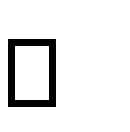 -развитие способности к построению речевого высказывания в ситуации общения, создание условий для принятия детьми решений, выражения своих чувств и мыслей с помощью речи;формирование	познавательных   интересов   и   познавательных действий ребенка в речевом общении и деятельности;-формирование мотивационно-потребностного, когнитивно-интеллектуального, деятельного компонентов речевой и читательской культуры;формирование предпосылок грамотности.Развитие речи Общие задачи:-развитие речевого общения с взрослыми и детьми: способствовать овладению детьми речью как средством общения; освоению ситуативных и вне ситуативных форм речевого общения со взрослыми и сверстниками;-развитие всех компонентов устной речи детей: развивать фонематический слух, обогащать активный словарь; развивать фонетико-фонематическую, лексическую, грамматическую стороны речи;-формирование навыков владения языком в его коммуникативной функции:развитие связной речи, двух форм речевого общения – диалога и монолога;-практическое овладение нормами речи: развивать звуковую и интонационную культуру речи;-создание условий для выражения своих чувств и мыслей с помощью речи, овладение эмоциональной культурой речевых высказыванийЗадачи, актуальные для работы с дошкольниками с ЗПР-Формировать функциональный базис устной речи, развивая ее моторные и сенсорные компоненты;-Развивать речевую мотивацию, формировать способы ориентировочных действий в языковом и речевом материале;-Развивать речь во взаимосвязи с мыслительной деятельностью;-Формировать культуру речи;-Формировать звуковую аналитико-синтетическую активность как предпосылку обучения грамоте.Для оптимизации образовательной деятельности необходимо определить исходный уровень достижений ребенка в речевом развитии.       Ознакомление с художественной литературойОсновная задача в соответствии с ФГОС ДО - знакомство с книжной культурой, детской литературой, понимание на слух текстов различных жанров детской литературы.Общие задачи:формирование целостной картины мира посредством слушания и восприятия литературных произведений: формировать культуру слушания и восприятия художественных текстов, формировать опыт обсуждения и анализа литературныхпроизведений с целью обобщения представлений ребенка о мире;развитие литературной речи: развивать художественное восприятие, понимание на слух литературных текстов, создавать условия для проектной литературной деятельности и обоснования собственных решений в данной области, опираясь на опыт литературного образования;-приобщение к словесному искусству, развитие творческих способностей: знакомить книжной культурой и детской литературой, формировать умение различать жанры детской литературы, развивать словесное, речевое и литературное творчество на основе ознакомления детей с художественной литературой.Задачи, актуальные для работы с дошкольниками с ЗПР.- создавать условия для овладения литературной речью как средством передачи и трансляции культурных ценностей и способов самовыражения и понимания;-развивать литературный вкус.2.1.6. Образовательная область «Художественно - эстетическое развитие»Область «Художественно-эстетическое развитие» в соответствии с ФГОС предполагает:развитие предпосылок ценностно-смыслового восприятия и понимания произведений искусства (словесного, музыкального, изобразительного), мира природы;становление эстетического отношения к окружающему миру;формирование элементарных представлений о видах искусства;восприятие музыки, художественной литературы, фольклора;стимулирование сопереживания персонажам художественных произведений;реализацию	самостоятельной	творческой	деятельности	детей	(изобразительной, конструктивно-модельной, музыкальной и др.).Связанные с целевыми ориентирами задачи, представленные в ФГОС дошкольного образования:Формирование интереса к эстетической стороне окружающей действительности, эстетического отношения к предметам и явлениям окружающего мира, произведениям искусства; воспитание интереса к художественно-творческой деятельности.Развитие эстетических чувств детей, художественного восприятия, образных представлений, воображения, художественно-творческих способностей.Развитие детского художественного творчества, интереса к самостоятельной творческой деятельности (изобразительной, конструктивно-модельной, музыкальной и др.); удовлетворение потребности детей в самовыражении.В качестве принципов их реализации выступают:Полноценное проживание ребенком всех этапов детства, обогащение (амплификация) детского развития на основе учета индивидуальных особенностей каждого ребенка, развития его способностей, в том числе, музыкальных и художественных;Создание благоприятных условий развития детей в соответствии с их возрастными и индивидуальными особенностями и склонностями, развития художественно-эстетических и музыкальных и художественных способностей и творческого потенциала каждого ребенка как субъекта отношений с самим собой, другими детьми, взрослыми и миром;Приобщение детей к музыкально-художественным традициям семьи, общества и государства.Задачи художественно-эстетического развития реализуются по   следующим направлениям:«Художественное творчество»«Музыкальная деятельность»«Конструктивно-модельная деятельность»     Художественное творчествоОбще групповые задачи:Развитие продуктивной	деятельности	детей:	развивать изобразительные виды (лепка, рисование, аппликация) деятельности и художественное конструирование;Развитие детского творчества: поддерживать инициативу и самостоятельность детей в различных видах изобразительной деятельности и конструирования; стимулировать творческую активность, обеспечивающую художественно-эстетическое развитие ребенка; Приобщение к изобразительному искусству: формировать основы художественной культуры детей на основе знакомства с произведениями изобразительного искусства; формировать эстетические качества личности.Индивидуальные задачи:развитие сенсомоторной координации как основы для формирования изобразительных навыков;овладение разными техниками изобразительной деятельности;формирование познавательных интересов и	познавательных действий, наблюдательности ребенка в изобразительной и конструктивной видах деятельности.Задачи художественно-эстетического развития:организация видов деятельности, способствующих художественно- эстетическому развитию детей, в том числе, развитию разных видов изобразительной и конструктивной деятельности;становление эстетического отношения к окружающему миру;развитие предпосылок ценностно-смыслового восприятия и пониманияпроизведений изобразительного искусства;формирование основ художественно-эстетической культуры, элементарных представлений о изобразительном искусстве и его жанрах;стимулирование сопереживания персонажам художественных произведений;реализация самостоятельной изобразительной деятельности детей, предоставление возможностей для самовыражения и развития художественного творчества дошкольников;формирование представлений о художественной культуре малой родины и Отечества, единстве и многообразии способов выражения художественной культуры разных стран и народов мира.В зависимости от возрастных и индивидуальных особенностей здоровья детей указанное содержание дифференцируется. В связи с этим в ходе планирования содержания педагогами разных возрастных групп указывается содержание изменений в действиях и деятельности детей при освоении содержательной области «Художественно-эстетическое развитие» и планка уровня сформированности компетенций обучающихся.Часть, формируемая участниками образовательных отношений:Содержание образовательной деятельности по направлению «Художественно- эстетическое развитие». Содержание образовательной деятельности по направлению «Художественно- эстетическое развитие» обогащается за счет использования в образовательном процессе авторской программы художественного воспитания, обучения и развития детей 2-7 лет «Цветные ладошки» И.А. Лыковой. Программа направлена на формирование эстетического отношения и художественно-творческого развития детей в изобразительной деятельности. Содержит систему занятий по лепке, аппликации и рисованию во всех возрастных группах дошкольного учреждения. Программа обеспечена современными наглядно-методическими и практическими пособиями.Музыкальная деятельностьОбщие задачи:Развитие музыкально-художественной деятельности: развивать восприятие музыки, формировать интерес к пению и певческие умения, развивать музыкально-ритмические движения, умения и навыки игры на детских музыкальных инструментах;Приобщение к музыкальному искусству: формировать основы музыкальной культуры, элементарные представления о музыкальном искусстве и его жанрах; развивать предпосылки ценностно-смыслового восприятия и понимания произведений музыкального искусства; поддержка инициативы и самостоятельности, творчества детей в различных видах музыкальной деятельности. Формирование представлений о музыкальной сокровищнице малой родины и Отечества, единстве и многообразии способов выражения музыкальной культуры разных стран и народов мира.Задачи, актуальные для работы с детьми с ЗПР:развитие музыкально-ритмических способностей как основы музыкальной деятельности;формирования общей и эстетической культуры личности, эстетических чувств и музыкальности.побуждение к переживанию настроений, передаваемых в музыкальных художественных произведениях; воспитывать у детей слуховую сосредоточенность и эмоциональную отзывчивость на музыку.Коррекционные задачи:А) развитие общей и мелкой моторики и мимики;Б) развитие артикуляционной моторики, речевого дыхания, закрепление звуков речи; В) развитие фонематического слуха и восприятия;Г) уточнять и закреплять знания детей по лексическим темам. Д) развитие психических процессов;Е) формировать двигательные навыки и умения, пространственные представления и способность двигаться в заданном направлении в заданном ритме.Оздоровительные задачи:А) развивать ритмичность, динамичность, выразительность движений; Б) развивать координацию движений, ориентировку в пространстве;В) развивать музыкальный слух и слуховое внимание;Г) развивать речевую активность детей, умение связывать движения со словом.Воспитательные задачи:А) развивать активность, самостоятельность, выдержку;Б) воспитывать положительные личностные качества, чувство взаимопомощи, сопереживания;В) воспитывать умение общаться со сверстниками;В зависимости от возрастных и индивидуальных особенностей, особых потребностей возможностей здоровья детей указанное содержание дифференцируется в зависимости от уровня достижений детей. В связи с этим в ходе планирования содержания педагогами разных возрастных групп указывается содержание изменений в действиях и деятельности детей при освоении раздела «Музыкальная деятельность» и планка уровня компетенций воспитанников.Часть, формируемая участниками образовательных отношений:Содержание образовательной деятельности по направлению «Художественно- эстетическое развитие» обогащается за счет использования в образовательном процессе авторской программой музыкального развития детей «Ладушки» И.М. Каплуновой И.А. Новоскольцевой.Цель программы – музыкально-творческое развитие детей в процессе различных видов музыкальной деятельности: музыкально-ритмических движений, инструментального музицирования, пения, слушания музыки, музыкально-игровой деятельности (плясок, игр, хороводов). Основная задача программы – введение ребенка в мир музыки с радостью и улыбкой. Основные методические принципы: создание непринужденной обстановки, целостность подхода в решении педагогических задач, соотнесение музыкального материала с природным, народным, светским и частично историческим календарем. Программа ориентирована на четыре возрастных периода: младший дошкольный возраст (от 3 до 4 лет), средний (от 4 до 5 лет), старший (от 5 до 6 лет) и подготовительный (от 6до 7 лет).Задачи программы "Ладушки"- подготовить детей к восприятию музыкальных образов и представлений. Заложить основы гармонического развития (развитие слуха, внимания, движения, чувства ритма и красоты мелодии, развитие индивидуальных музыкальных способностей). Приобщить детей к русской народно-традиционной и мировой музыкальной культуре. Подготовить детей к освоению приемов и навыков в различных видах музыкальной деятельности адекватно детским возможностям. Развивать коммуникативные способности. Познакомить детей с многообразием музыкальных форм и жанров в привлекательной и доступной форме.2.1.7. Образовательная область «Физическое развитие».В соответствии с ФГОС Физическое развитие включает приобретение опыта в следующих видах деятельности детей: двигательной, в том числе связанной с выполнением упражнений, направленных на развитие таких физических качеств, как координация и гибкость; способствующих правильному формированию опорно-двигательной системы организма, развитию равновесия, координации движения, крупной и мелкой моторики обеих рук, а также с правильным, не наносящем ущерба организму, выполнением основных движений (ходьба, бег, мягкие прыжки, повороты в обе стороны), формирование начальных представлений о некоторых видах спорта, овладение подвижными играми с правилами; становление целенаправленности и саморегуляции в двигательной сфере; становление ценностей здорового образа жизни, овладение его элементарными нормами и правилами (в питании, двигательном режиме, закаливании, при формировании полезных привычек).Цели, задачи и содержание области «Физическое развитие» детей дошкольного возраста в условиях ДОО представлены двумя разделами:Формирование начальных представлений о здоровом образе жизни.Физическая культура.Формирование начальных представлений о здоровом образе жизни Общие задачи:Сохранять и укреплять физическое и психическое здоровье детей: способствовать их эмоциональному благополучию; повышать умственную и физическую работоспособность, предупреждать утомление; создать условия, способствующие правильному формированию опорно-двигательной системы и других систем организма;Воспитывать культурно-гигиенические навыки: создавать условия для адаптации детей к двигательному режиму; содействовать формированию культурно-гигиенических навыков и полезных привычек и др.;Формировать начальные представления о здоровом образе жизни: ценности здорового образа жизни, относящиеся к общей культуре личности; создавать условия для овладения детьми элементарными нормами и правилами питания, закаливания.Задачи, актуальные для работы с детьми с ЗПР:Обеспечить равные возможности для полноценного развития каждого ребенка независимо от психофизиологических и других особенностей (в т.ч. ограниченных возможностей здоровья);Оказывать помощь родителям (законным представителям) в охране и укреплении физического и психического здоровья их детей.Физическая культураОбщие задачи:Развитие двигательных качеств (быстроты, силы, выносливости, координации); организация видов деятельности, способствующих гармоничному физическому развитию детей; поддержание инициативу детей в двигательной деятельности,Формирование совершенствование умений и навыков в основных видах движений и двигательных качеств; формирование правильной осанки; воспитание красоты, грациозности, выразительности движений;Развитие у детей потребности в двигательной активности и физическом совершенствовании: формирование готовности и интереса к участию в подвижных играх и соревнованиях; формирование мотивационно-потребностного компонента физической культуры. Создание условий для обеспечения потребности детей в двигательной активности.Задачи, актуальные для работы с детьми с ЗПР:Развивать общую и мелкую моторику;Способствовать становлению произвольности (самостоятельности, целенаправленности и саморегуляции) двигательных действий, двигательной активности и поведения ребенка.Формировать скоростные, эргические (связанные с силой, выносливостью и продолжительностью двигательной активности) и вариативные качества, связанные с развитием двигательных способностей;Формировать когнитивно-интеллектуальный и физкультурно-деятельный компоненты физической культуры.          Часть, формируемая участниками образовательных отношений:Содержание образовательной деятельности по направлению «Физическое развитие» обогащается за счет использования в образовательном процессе программы «Физическая культура для малышей» С.Я Лайзане.Цель программы: Сохранение и укрепление здоровья детей, создание устойчивой мотивации и потребности в сохранении своего собственного здоровья и здоровья окружающих.Задачи:Сохранять и укреплять здоровья детей, совершенствовать их физическое развитие, повышать защитные свойства организма, улучшать физическую и умственную работоспособность.Формировать у всех участников образовательного процесса осознанное отношение к своему здоровью.Воспитывать у детей, родителей, потребность в здоровом образе жизни.Приобщать детей и взрослых к традициям большого спорта.Развивать основные физические качества (силу, ловкость, быстроту, выносливость и др.) и умение рационально использовать их в различных условияхФормировать и совершенствовать двигательные умения и навыки, обучать новым видам движений.Способствовать усвоению правил соблюдения гигиенических норм культуры и быта, связывая воедино элементы анатомических, физиологических и гигиенических знаний.Создать оптимальный режим дня, обеспечивающий гигиену нервной системы ребенка, комфортное самочувствие, нервно-психическое и физическое развитие.Обеспечить квалифицированную диагностику здоровья и развития детей с учетом современных научных подходов, мониторинга и оценки влияния оздоровительных технологий на организм ребенка.Основные направления Программы:воспитательно-оздоровительное;лечебно-профилактическое;коррекционно-педагогическое.2.1.8. Игровая деятельность в структуре образовательной и коррекционной развивающей работы с дошкольниками с задержкой психического развития. Игра - ведущий вид деятельности ребенка. игре создается базис для новой ведущей деятельности - учебной. Поэтому важнейшей задачей педагогической практики является оптимизация и организация в детском саду специального пространства для активизации, В соответствии с ФГОС, среди образовательных областей нет области  непосредственно связанной с развитием и обучением детской игре. Учитывая то, что у детей с ЗПР в большинстве случаев нормативный уровень развития игры может быть достигнут только при непосредственном руководстве взрослого, то направление «Игровая деятельность « вносится в АООП. Игра используется как:  Непосредственно-образовательная деятельность – организация дидактических игр в соответствии с содержанием образовательной работы по образовательным областям.  Образовательная деятельность в режиме дня – организация досуговых, подвижных, театрализованных игр, игр с правилами, организация совместных с педагогом сюжетных игр. Свободная деятельность – педагогическая поддержка самодеятельных детских игр (сюжетно-ролевых, режиссерских, игр-экспериментирований), а также организуемых по инициативе самих детей игр с правилами, подвижных, досуговых, народных. Учет особенностей развития игровой деятельности детей с ОВЗ Становление игровой деятельности у детей с задержкой психического развития подчиняется тем же общим закономерностям, что и у нормально развивающихся детей, но идет значительно медленней и имеет ряд специфических особенностей. Без специального обучения у данной категории детей игра полноценно не развивается. (Е.С. Слепович ) Поэтому в условиях группы компенсирующей направленности (ЗПР) обучение игре позиционируется как отдельная коррекционно-развивающая задача.Исследования показывают, что несформированности игровой деятельности  Слепович Е.С. Игровая деятельность дошкольников с задержкой психического развития. – М., 1990. 223 обусловлена не только недостатками интеллектуальной деятельности и эмоционально-волевыми проблемами, но и недостаточным социальным опытом и низким уровнем речевого развития.  Характер игровой деятельности во многом будет определяться вариантом ЗПР и психологической структурой нарушений.  Создание условий для развития игровой деятельности детей. Формирование игровых умений, развитых культурных форм игры. Развитие у детей интереса к различным видам игр. Всестороннее воспитание и гармоничное развитие детей в игре (эмоциональнонравственное, умственное физическое, художественно-эстетическое и социальнокоммуникативное). Развитие самостоятельности, инициативы, творчества, навыков саморегуляции; формирование доброжелательного отношения к сверстникам, умения взаимодействовать, договариваться, самостоятельно разрешать конфликтные ситуации. Формы деятельности включают  сюжетно-ролевую игру,  театрализованные игры и игры - драматизации,  дидактические игры,  подвижные игры. Главные черты игры: 1. свободная развивающая деятельность;2. творческий, импровизационный, активный характер; 3. эмоциональная приподнятость деятельности; 4. наличие правил, содержания, логики и временной последовательности развитияГлавной и ведущей деятельностью дошкольного возраста являются творческие игры  Специфика коррекционно-развивающей работы по развитию игровой деятельности заключается в том, что воздействовать следует одновременно по всем направлениям, развивая игру как ведущую деятельность, и одновременно преодолевая задержку психического развития, развивая эмоционально-волевую, познавательную и коммуникативную сферу ребенка. При этом, планируя работу по развитию игровой деятельности, следует осуществлять индивидуально-дифференцированный подход, опираясь  на данные диагностического обследования и наблюдений за поведением и игрой каждого ребенка и микро групп. Развитие игровой деятельности у детей с ЗПР опирается на методики и технологии раскрытые в работах Е.С. Слепович (1990, 1999) и предусматривает следующие направления. Формирование сюжетной игры как деятельности. В связи с тем, что у старших дошкольников с ЗПР различной степени выраженности мотивационно-целевой этап, в первую очередь включающий создание замысла игры и путей его реализации,–одно из самых слабых звеньев игровой деятельности, этому вопросу уделяется особое внимание. Поскольку, у детей с ЗПР в той или иной снижена потребность в игре, в качестве основной встает задача формирования положительного эмоционального отношения к игровой деятельности, интереса к сюжетной игре.  Как в процессе индивидуального общения с ребенком, так и при работе с группой детей задаются эталоны отношений к игре и игрушке. Развитие замысла сюжетно-ролевой игры теснейшим образом связано с общим умственным развитием ребенка и его кругозором. Формирование умения формулировать план-замысел сюжетно-ролевой игры и осуществлять его реализацию у детей с ЗПР, должно включать выработку понимать и строить алгоритмы различных видов деятельности. Для того чтобы выработать у детей потребность в предварительной организации самостоятельной сюжетной игры, используются те виды деятельности, результат которых достаточно нагляден: задания по конструированию, изобразительной и речевой деятельности.. Как переходный этап к самостоятельным сюжетным играм организуются режиссерские игры. Дети по ходу развертывания сюжета управляют действиями персонифицированных игрушек, проиграв, проанализируют и проговаривают сюжет, называют персонажей и их действия. Повторно воспроизводят игру. Обучение детей элементарному планированию игры сначала проводится на примере простых сюжетов (с двумя персонажами, действующими, в одной ситуации). Планирование служит только исходным моментом в играх детей, ее организационным периодом, придавая деятельности целенаправленный характер. Формирование игры как совместной деятельности К шестилетнему возрасту сюжетная игра детей с ЗПР в основном не может рассматриваться как совместная деятельность. У большинства дошкольников с ЗПР игра протекает как деятельность рядом или вместе. Наиболее адекватным приемом работы является ситуация взаимодействия с одним общим игровым предметом (например, с мячом).  Эти задания позволяют ребенку выделить сверстника, как партнера по игре. Для закрепления умений разворачивать сюжетную игру как совместную деятельность широко используют. игры-драматизации. Формирование содержательной стороны игры. Под содержанием игры понимается то, что выделено ребенком в качестве основного момента в деятельности взрослых, отражаемой в игре. Выделяются две основные стадии развития игры ( по Д.Б.Эльконину):  на первой стадии основное содержание игры–социальные по своей направленности предметные действия, соотносимые с логикой реальных действий;  на второй–моделирование социальных отношений между людьми. На начальном этапе коррекционного обучения основное внимание уделяют формированию игровых действий, моделирующих логику реальный предметных действий взрослых. Большое внимание уделяют формированию обобщенных действий через игровое замещение: – взрослый переименовывал один предмет в другой, а ребенку предлает совершить действия, характерные для переименованного предмета ; – переименование одного предмета в другой совершают сами дети. Они же самостоятельно воспроизводят и систему действий в соответствии с новым именем предмета. При этом осуществляется постепенный переход от сходных по форме предметов ко все более различающимся; –совершение действий с двумя предметами-заместителями. После того, как ребенок переименовывал предметы, его просят продемонстрировать ряд действий в соответствии с их новыми функциями. Особое внимание уделяют как оречевлению самого процесса игрового переименования, так и системы совершаемых действий в соответствии с новым названием предмета. Затем переходят к заданиям, требующим совершения действия замещения в рамках игрового повествования. Детям рассказывается простая история, в ходе которой взрослый вместе с ребенком выбирает картинки, соответствующие тому, о чем говорилось в рассказе. После окончания рассказа дети должны «прочесть « символическую запись. Чтобы ребенок смог правильно реализовать отношения, заложенные в роли, он должен выделить отношения между людьми как главное содержание игры, сделать их предметом осознания, научиться ориентироваться в субординации ролей, в реализации ролевых отношений по правилам, на эту область игры обращают особое внимание. Обучение умению выделять ролевые отношения и устанавливать иерархию ролей в сюжетных играх включало три момента:  −вычленение функций, которые выполняет тот или иной персонаж; −вычленение основной функции в той или иной ситуации; −распределение функций между людьми в разных социальных ситуациях Важным  направлением является формирование у детей представлений о профессиях, их социальной значимости.Описание вариативных форм, способов, методов и средств реализации АОПДля развития творческого потенциала, преодоления многообразных речевых и неречевых нарушений у детей с ЗПР объединены педагогические технологии как традиционные, так и инновационные.К традиционным технологиям относятся:вводная ходьба и ориентирование в пространстве. Дети учатся ориентированию в пространстве и коллективе, в право-левостороннем направлении движения, в поворотах, в маршировке вперед, назад, к центру и др.Артикуляционные упражнения и упражнения на развитие мимики полезны в любом возрасте, так как четкая артикуляция – основа хорошей дикции. Дыхательная гимнастика корректирует нарушения речевого дыхания, помогает выработать диафрагмальное дыхание, а также продолжительность, силу и правильное распределение выдоха.Упражнения на развитие внимания (переключаемость, устойчивость, распределение) и памяти развивают все виды памяти: зрительную, слуховую, моторную. Активизируется внимание детей, способность быстро реагировать на смену деятельности.Речевые игры могут быть представлены в различных видах: ритмодекламации без музыкального сопровождения, игры со звуком, игры со звучащими жестами и музицированием на детских музыкальных инструментах и др.Ритмические упражнения развивают чувство ритма, темпа, метра (акцентуации сильной доли такта), что позволяет ребенку лучше ориентироваться в ритмической основе слов, фраз.Пение песен, распевов развивает память, внимание, мышление,Пальчиковые игры и сказки и другие упражнения на развитие мелкой моторики. Элементарное музицирование на детских музыкальных инструментах развивает мелкую моторику, чувство ритма, метра, темпа, улучшает внимание, память, а также остальные психические процессы, сопровождающие исполнение музыкального произведения. Кроме известных музыкальных инструментов на занятии можно совместно с детьми изготовить и поиграть на самодельных инструментах – «шумелках» из коробочек и пластмассовых бутылочек, наполненных различной крупой, «звенелках» из металлических трубочек, «стучалках» из деревянных палочек и кусочках бамбуковой удочки, «шуршалках» из мятой бумаги и целлофана.Коммуникативные игры формируют у детей умение увидеть в другом человеке его достоинства; способствуют углублению осознания сферы общения; обучают умению сотрудничать. Такие игры чаще проводятся в общем кругу.Упражнения для развития творческой инициативы. К этим упражнениям относятся свободные двигательные импровизации под музыку, двигательно-музыкальные упражнения, в которых на первый план выдвигаются импровизация и творчество.Подвижные игры, хороводы, физминутки тренируют детей в координации слова и движения, развивают внимание, память, быстроту реакции на смену движений. Эти игры воспитывают чувство коллективизма, сопереживания, ответственности, приучают детей выполнять правила игры.Заключительные упражнения. (Упражнения на релаксацию для снятия эмоционального и физического напряжения). Цель этих упражнений — успокоить занимающихся, переключить их внимание на другие занятия. Заключительные упражнения могут проводиться в различной форме: это может быть обыкновенная маршировка под музыку, перестроения, слушание музыки и др.Инновационные технологии:Методика	раннего	музыкального	развития	Екатерины	и	Сергея	Железновых, Монтессори-технология работы в круге. Ритуалы приветствия и прощания.Технология речедвигательной ритмики и фонетической ритмики (произношение гласных звуков)Использование интерактивной доски, компьютерных презентаций, видеофильмов, и др. технических средств,Использование элементов массажа, самомассажа – (массажные коврики)Использование гимнастики для глаз (профилактика утомляемости)Моделирование для развития пространственного праксиса и гнозиса (схемы построений, перестроений, модели, планы).2.2. Программа коррекционной работы с детьми дошкольного возраста с задержкой психического развития.Психолого-педагогическая диагностика, как структурный компонент коррекционной работы с детьми с задержкой психического развитияФГОС ДО регламентирует диагностическую работу, в нем указывается, что при реализации Программы может проводиться оценка индивидуального развития детей. Такая оценка производится педагогическими работниками в рамках педагогической диагностики (оценки индивидуального развития детей дошкольного возраста, связанной с оценкой эффективности педагогических действий и лежащей в основе их дальнейшего планирования).Результаты педагогической диагностики (мониторинга) могут использоваться исключительно для решения следующих образовательных задач: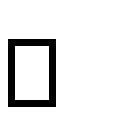 индивидуализации образования (в том числе поддержки ребенка, построения его образовательной траектории или профессиональной коррекции особенностей его развития);При необходимости используется психологическая диагностика развития детей (выявление и изучение индивидуально-психологических особенностей детей), которую проводят квалифицированные специалисты (педагоги-психологи, психологи). В этом случае участие ребенка в психологической диагностике допускается только с согласия его родителей (законных представителей).Диагностическая работа занимает особое место в коррекционно-педагогическом процессе, играет роль индикатора результативности оздоровительных, коррекционно- развивающих и воспитательном-образовательных мероприятий. При этом диагностика не ориентирована на оценку достижения детьми целевых ориентиров ДО. Основная задача выявить пробелы в овладении ребенком образовательным содержанием на предыдущих этапах, а также особенности и недостатки развития речи и познавательной деятельности, и на этой основе выстроить индивидуальную программу коррекционной работы. Диагностика является одним из эффективных механизмов адаптации образовательного содержания с учетом имеющихся у ребенка знаний, умений, навыков, освоенных на предыдущем этапе образовательной деятельности.Технология психолого-педагогического сопровождения детей с ЗПР предполагает решение следующих задач в рамках диагностической работы.Изучение и анализ данных и рекомендаций, представленных в заключении психолого-медико-педагогической комиссии;Глубокое, всестороннее изучение каждого ребенка: выявление индивидуальных особенностей и уровня развития познавательной деятельности, эмоционально-волевой сферы, речи, запаса знаний и представлений об окружающем мире, умений и навыков в различных видах деятельности, присущих детям данного возраста.С учетом данных психолого-педагогической диагностики определение причин образовательных трудностей и особых образовательных потребностей каждого ребенка:Адаптация образовательного содержания и разработка коррекционной программы;Изучение социальной ситуации развития и условий семейного воспитания детей с ЗПР;Изучение динамики развития ребенка в условиях коррекционно-развивающего обучения, определение его образовательного маршрута.В период подготовки ребенка к школьному обучению перед специалистами встает еще одна важная задача диагностики – определение параметров психологической готовности и рекомендация наиболее эффективной формы школьного обучения.Таким образом, в коррекционно-педагогическом процессе органично переплетаются задачи изучения ребенка и оказания ему психолого-педагогической помощи.Решение этой проблемы тесно связано с отслеживанием результатов образовательной деятельности и оценки степени ее эффективности. Таким образом, формируются два направления диагностико-мониторинговой деятельности: диагностическое и контрольно- мониторинговое.Принцип комплексного подхода - взаимодействие врачей, психологов, педагогов при определении причин, механизмов психологической сущности и структуры нарушения в развитии ребенка.Принцип системного подхода - анализ структуры дефекта и иерархии нарушений, а также компенсаторных возможностей.Принцип единства качественного и количественного анализа результатов обследования: анализ процесса деятельности, учет особенностей мотивации, программирования, регуляции, содержательной стороны деятельности и ее результатов. Особенности «зоны ближайшего развития» и обучаемости воспитанника: а) обучаемость - основной дифференциально-диагностический критерий при разграничении сходных состояний; б) имеет значение для построения индивидуальных и групповых программ коррекционно-образовательной работы, выбора стиля и характера взаимодействия педагога и ребенка.Принцип структурно-динамического подхода ориентирован на изучение особенностей развития ребенка с точки зрения соответствия с закономерностями онтогенеза.В условиях коррекционного обучения обязательно учитывается характер динамики развития каждого ребенка, так как она может отражать сущность отставания.Принцип деятелъностного подхода. Диагностическая работа должна строиться с учетом ведущей деятельности, ее основных структурных компонентов, уровня сформированности и перспектив развития основных возрастных новообразований. При обследовании ребенка дошкольного возраста должен быть определен уровень сформированности предметной и особенно игровой деятельности – ее основныхструктурных компонентов (перенос значений с одного предмета на другой, соотношение роли и правила, уровень подчинения открытому правилу игры). Важно исследовать некоторые стороны психического развития (наглядно-образное мышление, общие познавательные мотивы, соотношение зрительного и смыслового поля, использование символических средств, развитие общих представлений). Не менее важным является анализ субъективной активности в самостоятельной исследовательской и продуктивной деятельности.Принцип единства диагностики и коррекции. Реализация этого принципа позволяет продуктивно использовать результаты обследования для построения индивидуальных и групповых коррекционно-развивающих программ.Принцип ранней диагностики отклонений в развитии. Раннее выявление отклонений начало коррекционно-развивающей работы в раннем и дошкольном возрасте позволяют учитывать сензитивность различных функций и максимально использовать потенциальные возможности развивающегося мозга.Воспитатели в диагностической работе используют только метод наблюдения и анализируют образовательные трудности детей, которые возникают у детей в процессе освоения разделов образовательной программы, т.е. решают задачи педагогической диагностики.Учитель-дефектолог, учитель-логопед, педагог-психолог используют различные методы психолого-педагогической диагностики в рамках своей профессиональной компетентности.Главным в оценке результатов является качественный анализ процесса деятельности ребенка, учет особенностей мотивации, программирования, регуляции, содержательной стороны деятельности и ее результатов. Анализ меры помощи взрослого, способности ребенка к переносу новых способов действий в измененные условия позволяет выявить особенности обучаемости воспитанника, что имеет значение для построения индивидуальных и групповых программ коррекционно-образовательной работы, выбора стиля и характера взаимодействия педагогов и ребенка.Диагностическая работа строится с учетом ведущей деятельности, поэтому при обследовании дошкольника важно определить уровень развития и выявить недостатки предметной и игровой деятельности.Из всего вышесказанного можно сделать вывод о том, что индивидуальные образовательные потребности ребенка определяются с учетом показателей речевого, познавательного и личностного развития, выявленных при психолого-педагогическом обследовании.Результаты психолого-педагогической диагностики могут использоваться для решения задач психологического сопровождения и проведения квалифицированной коррекции развития детей, а также позволят определить содержание образовательной работы с ребенком с учетом выявленных образовательных трудностей.Содержание деятельности педагогов на разных этапах диагностической работы.2.3. Взаимодействие педагогического коллектива с семьями дошкольников с задержкой психического развитияВ условиях	работы	с	детьми	с	задержкой	психического развития	перед педагогическим коллективом встают новые задач по взаимодействию с семьями детей, т.к. в специальной поддержке нуждаются не только воспитанники, но и их родители. Это связано с тем, что многие родители не знают закономерностей психического развития детей и часто дезориентированы в состоянии развития своего ребенка. Они не видят разницы между задержкой психического развития, умственной отсталостью и психическим заболеванием. К тому же, по статистическим данным, среди родителей детей с ЗПР довольно много родителей с пониженной социальной ответственностью. Поэтому одной из важнейших задач является привлечение родителей к активному сотрудничеству, т. к. только в процессе совместной деятельности детского сада и семьи удается максимально помочь ребенку.Адаптированная образовательная программа обсуждается и реализуется с участием родителей (законных представителей) ребенка. Оказание социально-правовой поддержки семьям воспитанников детского сада.Психолого-педагогическое консультирование (по заявкам родителей.) Псих коррекционная работа в проблемных ситуациях.Оказание психолого – педагогической поддержки семьям детей с ЗПР.Психолого-профилактическая работа с семьями «группы риска». Пропаганда психолого - педагогических и специальных знаний.Формы организации психолого-педагогической помощи семье.Коллективные формы взаимодействия:Общие родительские собрания. Информирование родителей по вопросам взаимодействия ДОО с другими организациями, в том числе и социальными службами.Групповые родительские собрания. Проведение детских праздников и “Досугов”.                            Индивидуальные формы работы:Анкетирование и опросы. Беседы и консультации специалистов. Проводятся по запросам родителей и по  плану индивидуальной работы с родителями.Формы наглядного информационного обеспечения:нформация о графиках работы администрации и специалистов.Выставки детских работ. Проводятся по плану воспитательно-образовательной работы.  Открытые занятия специалистов и воспитателей. Совместные и семейные проекты различной направленности.2.4. Взаимодействие взрослых с детьми.Взаимодействие взрослых с детьми является важнейшим фактором развития ребенка и пронизывает все направления образовательной деятельности. С помощью взрослого и в самостоятельной деятельности ребенок учится познавать окружающий мир, играть, рисовать, общаться с окружающими.Процесс приобретения общих культурных умений во всей его полноте возможен только в том случае, если взрослый выступает в этом процессе в роли партнера, поддерживая и развивая мотивацию ребенка. Для личностно-порождающего взаимодействия характерно принятие ребенка таким, какой он есть, и вера в его способности.Учитывая коммуникативные трудности детей с ЗПР, взрослые создают условия для развития у детей эмоционально-личностного, ситуативно-делового, внеситуативно- познавательного и предпосылок для внеситуативно-личностного общения. Взрослый не подгоняет ребенка под какой-то определенный «стандарт «, а строит общение с ним с ориентацией на достоинства и индивидуальные особенности ребенка, его характер, привычки, интересы, предпочтения. Он сопереживает ребенку в радости и огорчениях, оказывает поддержку при затруднениях, участвует в его играх и занятиях. Взрослый старается избегать запретов и наказаний, предупреждает возникновение у ребенка эмоционального дискомфорта, исключая крик, громкую речь, резкие движения. Ограничения и порицания используются в случае крайней необходимости, не унижая достоинство ребенка. Такой стиль воспитания обеспечивает ребенку чувство психологической защищенности, способствует развитию его индивидуальности, положительных взаимоотношений со взрослыми и другими детьми.Важно развивать нравственно-этическую сферу детей в когнитивном, эмоциональном, поведенческом компонентах умело включая их в межличностное взаимодействие как со взрослыми, так и с другими детьми. Ребенок учится уважать себя и других, так как отношение ребенка к себе и другим людям всегда отражает характер самооценку.отношения к нему окружающих взрослых. Он приобретает чувство уверенности в себе, не боится ошибок. Особенности коррекционно-развивающей работы с детьми с ЗПР состоят в необходимости индивидуального и дифференцированного подхода, сниженного темпаобучения, структурной простоты содержания знаний и умений, наглядности, возврата к уже изученному материалу, развития.При проведении диагностических и коррекционных мероприятий с детьми с ЗПР педагогам и специалистам важно соблюдать следующие основные требования:Исходя из «Конвенции о правах ребёнка «, максимально стремиться к реализации права на образование, направленное, прежде всего, на развитие личности, умственных и физических способностей детей.Любое обследование ребёнка проводить, получив письменное согласие родителей или лиц, их заменяющих на психолого-педагогическое сопровождение.С учетом требований ФГОС ДО при оценке динамики продвижения ребёнка не сравнивать его ресурс с достижениями других детей, а с его собственными достижениями на предыдущем этапе развития.Корректно и гуманно оценивая динамику продвижения ребёнка, реально представлять дальнейшие возможности развития и социальной адаптации.Весь	персонал,	работающий с	ребёнком,	должен	соблюдать профессиональную этику.Педагогический прогноз определять на основе динамического наблюдения и углубленного	анализа	результатов   комплексного	обследования,	спедагогическим оптимизмом, стремясь у каждого ребенка выявить сохранные потенциальные возможности, определить положительные стороны его психического и личностного развития, на которые можно опереться в педагогической работе.Создавать для ребёнка атмосферу доброжелательности, формировать чувство психологической безопасности, стремиться к принятию ребенка с пониманием специфики его трудностей и проблем развития. Ко всем детям и особенно физически ослабленным, легко возбудимым, неуравновешенным относиться спокойно, ровно, доброжелательно.Разрабатывать динамичную индивидуальную коррекционно-развивающую программу для каждого ребёнка, адекватную его образовательным потребностям и возможностям.Стимулировать умственное и эмоциональное развитие с опорой на психическое состояние радости, спокойствия.Терпеливо обучать ребёнка осуществлять перенос сложившегося способа действия в сходные условия, переключаться с одного способа действия на другой, при выполнении каждого задания стимулировать познавательную активность, творчество и изобретательность.3. ОРГАНИЗАЦИОННЫЙ РАЗДЕЛ.3.1.Условия реализации АОП.Коррекционно-развивающая направленность воспитания и обучения, способствующая как общему развитию ребенка, так и компенсации индивидуальных недостатков развития;Организация образовательного процесса с учетом особых образовательных потребностей ребенка с ЗПР, выявленных в процессе специального психолого - педагогического изучения особенностей развития ребенка, его компетенций;Создание особой образовательной среды и психологического микроклимата в группе с учетом особенностей здоровья ребенка и функционального состояние его нервной системы;Преемственность в работе учителя-дефектолога, учителя-логопеда, педагога - психолога, воспитателей, музыкального руководителя, инструктора по ФИЗО«пошаговое» предъявление материала, дозированная помощь взрослого;Использование специальных методов, приемов и средств, способствующих достижению минимально возможного уровня, позволяющего действовать ребенку самостоятельно; Проведение непрерывного мониторинга развития ребенка и качества освоения Программы в специально созданных условиях;Сетевое взаимодействие с ТПМПК и сторонними организациями (медицинскими, образовательными, общественными, социальными, научными и др. учреждениями) для повышения эффективности реализации задач Программы;Установление продуктивного взаимодействия семьи и дошкольной образовательной организации, активизация ресурсов семьи;Комплексное сопровождение семьи ребенка с ЗПР;Осуществление контроля за эффективностью реализации Программы со стороны психолого-медико-педагогического консилиума дошкольной образовательной организации.3.2. Материально-техническое и методическое обеспечение Программы. В образовательной организации для детей ЗПР созданы специальные материально-технические условия для достижения воспитанниками планируемых результатов освоения АООП. А также общие условия, которые удовлетворяю требования САНПиН	к условиям размещения организаций, осуществляющих образовательную деятельность, оборудованию и содержанию территории, помещениям, их оборудованию и содержанию,  искусственному освещению помещений, отоплению и вентиляции, водоснабжению и канализации, организации питания, медицинскому	обеспечению,	приему	детей в организации,	осуществляющие образовательную		деятельность, организации	режима		дня,	организации	физического воспитания, личной гигиене персонала; пожарной безопасности и электробезопасности; охране здоровья воспитанников и охране труда работников Организации; пожарной безопасности и электробезопасности;Санитарные правила и нормы Постановление Главного государственного санитарного врача Российской Федерации от 28.09.2020г. N 28 Санитарные правила СП 2.4. 3648-20 "Санитарно-эпидемиологические требования к организациям воспитания и обучения, отдыха и оздоровления детей и молодежи". Санитарно-эпидемиологические правила и нормы СанПиН 2.3/2.4.3590-20 «Санитарно-эпидемиологические требования к организации общественного питания населения»., СП 3.1.3597-20 «Профилактика новой короновирусной инфекции (COVID-19), СП 3.1/2.4.3598-20 «Санитарно-эпидемиологические требования к устройству, содержанию и организации работы образовательных организаций и других объектов социальной инфраструктуры для детей и молодёжи в условиях», распространения новой короновирусной инфекции (COVID-19)».Для организации всех видов образовательной деятельности воспитанников с ОВЗ, педагогической, административной и хозяйственной деятельности здание оснащено и оборудовано всем необходимым:учебно-методический комплектом для реализации АООП и дополнительной литературой по проблеме образовательной деятельности с детьми с ОВЗ, комплектами различных развивающих игр; мебелью, техническим   оборудованием,   инвентарем   для   художественного творчества, музыкальными инструментами, спортивным и хозяйственным инвентарем.Для обеспечения полноценного развития ребенка созданы условия для обеспечения единства развивающей предметно- пространственной среды (далее - РППС) и содержательного общения педагогов с детьми.Специальная СППР предусматривает систему условий, которые обеспечивают не только эффективность коррекционно-развивающей работы, но и в первую очередь обеспечивать и гарантировать:охрану и укрепление физического и психического здоровья и эмоционального благополучия детей, в том числе с учетом специфики информационной социализации и рисков Интернет-ресурсов, проявление уважения к их человеческому достоинству, чувствам, потребностям, формирование и поддержку положительной самооценки, уверенности в собственных возможностях и способностях, в том числе при взаимодействии детей друг с другом и в коллективной работе;максимальную реализацию образовательного потенциала пространства детского сада, группы и прилегающих территорий, приспособленных для реализации образовательной программы, а также материалов, оборудования и инвентаря для развития детей дошкольного возраста в соответствии с потребностями каждого возрастного этапа, охраны и укрепления их здоровья, возможностями учета особенностей и коррекции недостатков их развития;построение вариативного развивающего образования, ориентированного на возможность свободного выбора детьми материалов, видов активности, участников совместной деятельности и общения как с детьми разного возраста, так и со взрослыми, а также свободу в выражении своих чувств и мыслей;открытость дошкольного образования и вовлечение родителей (законных представителей) непосредственно в образовательную деятельность, осуществление их поддержки в деле образования и воспитания детей, охране и укреплении их здоровья, а также поддержки образовательных инициатив внутри семьи;построение образовательной деятельности на основе взаимодействия взрослых с детьми, ориентированного на уважение достоинства и личности, интересы и возможности каждого ребенка и учитывающего социальную ситуацию его развития и соответствующие возрастные и индивидуальные особенности воспитанников с ОВЗ.Необходимо создать условия для информатизации образовательного процесса. Рабочие места специалистов оборудованы стационарными или мобильными компьютерами, принтерами.АООП оставляет за педагогами право самостоятельного подбора разновидности необходимых средств обучения, оборудования, материалов, исходя из особенностей реализации адаптированной основной образовательной программы с учетом особенностей развития различных групп детей с ОВЗ или конкретного ребенка. Методическое обеспечение. Методическое обеспечение сгруппировано по образовательным областям. Социально-коммуникативное развитие.Социализация, развитие общения, нравственное и патриотическое воспитание. Ребенок в семье и сообществе.Коломийченко Л.В., Чугаева Г.И., Югова Л.И. Дорогою добра. Занятия для детей 3-5 лет по социально-коммуникативному развитию и социальному воспитанию / Под. Ред. Л.В. Коломийченко. – М.: ТЦ Сфера, 2019Куражева Н.Ю. "Цветик-Семицветик" программы психолого-педагогических занятий для дошкольниковСамообслуживание, самостоятельность, трудовое воспитание.Куцакова Л.В. Трудовое воспитание в детском саду: Для занятий с детьми 3-7 лет. – М.: Мозайка - Синтез, 2012Формирование основ безопасности.Белая К.Ю. Формирование основ безопасности у дошкольников 3-7 лет. – М.: Мозайка - Синтез, 2013.Денисова Д. Как перейти дорогу. Школа семи гномов, - М.: Мозаика-Синтез, 2004 Шорыгина Т.А. Основы безопасности (для детей 5-8 лет) - М.: ТЦ Сфера, 2007 Шорыгина Т.А. Осторожные сказки: Безопасность для малышей. – М.: Книголюб, 2004.Саулина Т.Ф. Знакомим дошкольников с правилами дорожного движения (3-7 лет) – М.: Мозайка - Синтез, 2012Познавательное развитиеСенсорное развитиеМетиева Л А, Удалова Э. Сенсорное воспитание детей с отклонениями в развитии: Сборник игр и игровых упражнений – М.: Книголюб, 2007 Образовательная программа развития финансовой грамотности дошкольников «Открытия Феечки Копеечки» с учётом регионального компонента» под ред. Л.В. ЛюбимовойРазвитие	познавательно-исследовательской	и	продуктивной	конструктивной деятельностиПавлова Л.Ю. Сборник дидактических игр по ознакомлению с окружающим миром (3-7 лет) М.: Мозаика- синтез, 2016Формирование целостной картины мира, расширение кругозораНиколаева С.Н. «Юный эколог: Программа и условия ее реализации в дошкольном учреждении. - М.: Мозаика- синтез, 2016Новикова	И.М.	Четыре	времени	года:	Методические материалы по ознакомлению детей 6-7 лет с ЗПР с сезонными явлениями: Комплексный подход. – М.: Гном и Д, 2005 Рунова М.А., Бутилова А.В. Ознакомление с природой через движение – М.: Мозаика- синтез, 2006Шевченко С.Г. Ознакомление с окружающим миром и развитие речи. Пособие для дефектологов и воспитателей дошкольных учреждений – М.: Школьная Пресса, 2005Формирование элементарных математических представленийСоловьева Е.В. Формирование математических представлений детей 2-7 лет. Москва.Просвещение. 2012г. Развитие и коррекция пространственно-временных представленийБоровская И.К., Ковалец И.В. Развиваем пространственные представления у детей (ч.1) с особенностями психофизического развития. В 2-х ч. Издательство: Владос, 2004Развитие и коррекция познавательных процессов и мышленияАгапутова	О.Е.,	Кондратьева	С.Ю.,	 Коррекционно-игровые занятия в работе	с дошкольниками с задержкой психического развития - М.: Детство-Пресс, 2008.Стребелева Е.А. Коррекционно-развивающее обучение детей в процессе дидактических игр.– М.: Владос, 2008.Стребелева Е.А. Формирование мышления у детей с отклонениями в развитии: Пособие для педагога-дефектолога: материал для индивидуальной работы с детьми. – М.: Владос, 2008.Речевое развитиеНищева Н. В. Комплексная образовательная программа дошкольного образования для детей с тяжелыми нарушениями речи с 3 до 7 лет – СПб.: ООО «издательство «детство-пресс», 2015Нищева Н. В. Современная система коррекционной работы в логопедической группе для детей с общим недоразвитием речи – СПб.: ООО «издательство «детство-пресс», 2013 Соколова Е. В. Психология детей с задержкой психического развития - М.: ТЦ Сфера, 2009 Бикина Н.В. Мельникова С.М., Игротека речевых игр: Выпуск 4: Волшебная посуда: Игры на классификацию предметов посуды и развитие навыков словообразования для детей 5-7 лет с речевыми нарушениями - М.: Гном и Д, 2006.Иванова О.В., Лопатина Л.В. Логопедическая работа по развитию восприятия устной речи дошкольниками с задержкой психического развития - СПб.: Каро, 2007.Комарова Л.А. Альбом дошкольника.   Автоматизация звука в игровых упражнениях «Л», «Р», «Ц», «Ль», «Рь», «З», «С», «Ш», «Ж» - М.: Гном, 2008Теремкова Н.Э. Логопедические домашние задания для детей 5-7 лет с ОНР - М.: Гном, 2013 Баскакина	И.В.,	Лынская	М.И.	Логопедические	игры	«Цоколочка»,	«Звенелочка», «Шипелочка» - М.: Айрис Пресс, 2011Егорова О.В. Речевой материал и игры по автоматизации и дифференциации звуков у детей 5-7 лет «Т», «Ть», «Д», «Дь», «П», «Пь», «Б», «Бь» - М.: Гном, 2012Волошнина И.А. Артикуляционная гимнастика для девочек – СПб.: ООО «Издательство «Детство-Пресс», 2011Волошнина И.А. Артикуляционная гимнастика для мальчиков – СПб.: ООО «Издательство «Детство-Пресс», 2011Грамота и подготовка руки к письмуКарслиева И.В. Комплексная коррекционная работа по подготовке дошкольников с ЗПР к обучению грамоте – СПб.: ООО «Издательство «Детство-Пресс», 2012Приобщение к художественной литературеХрестоматия для чтения детям в детском саду и дома: 5-6 лет – М.: Мозаика- Синтез, 2016 Юдаева М.Ю. Хрестоматия для младшей группы – М.: Издательство «Самовар», 2014 Юдаева М.Ю. Хрестоматия для средней группы – М.: Издательство «Самовар», 2014 Художественно-эстетическое развитиеХудожественное творчествоЛыкова И.А. Изобразительная деятельность в детском саду. Средняя группа: учебно- методическое пособие – М.: Издательский дом «Цветной мир», 2014Лыкова И.А. «Цветные ладошки». – М.: Издательский дом «Цветной мир»2014Куцакова Л.В. Конструирование и художественный труд в детском саду: Программа и конспекты занятий. 2-е изд., дополн. и перераб. – М.: ТЦ Сфера, 2012Серия «Мир в картинках»− Гжель. - М.: Мозаика-Синтез, 2005-2010.− Городецкая роспись по дереву. – М.: Мозаика-Синтез, 2005-2010.− Дымковская игрушка. – М.: Мозаика-Синтез, 2005-2010.− Каргополь – народная игрушка. – М.: Мозаика-Синтез, 2005-2010.− Полхов-Майдан. – М.: Мозаика-Синтез, 2005-2010.− Филимоновская народная игрушка. – М.: Мозаика-Синтез, 2005-2010.− Хохлома. - М.: Мозаика-Синтез, 2005-2010.Музыкальная деятельностьКаплунова И.М., Новоскольцева И.А. Праздник каждый день. Конспекты музыкальных занятий с аудиоприложением (2 CD). Средняя группа. – СПб.: издательство «Композитор – Санкт-Петербург», 2007Каплунова И.М., Новоскольцева И.А. Праздник каждый день. Конспекты музыкальных занятий с аудиоприложением (3 CD). Старшая группа. – СПб.: издательство «Композитор – Санкт-Петербург», 2008Каплунова И.М., Новоскольцева И.А. Праздник каждый день. Конспекты музыкальных занятий с аудиоприложением (3 CD). Подготовительная группа. – СПб.: издательство«Композитор – Санкт-Петербург», 2012Каплунова И.М., Новоскольцева И.А. Праздник каждый день. Дополнительный материал к конспектам музыкальных занятий с аудиоприложением (2 CD). Подготовительная группа. – СПб.: издательство «Композитор – Санкт-Петербург», 2012Каплунова И.М., Новоскольцева И.А. Ладушки. Праздник каждый день. Программа музыкального воспитания детей дошкольного возраста (средняя группа) – СПб.: издательство «Композитор», 2013Каплунова И.М., Новоскольцева И.А. Ладушки. Праздник каждый день. Программа музыкального воспитания детей дошкольного возраста (старшая группа) – СПб.: издательство «Композитор», 2000Каплунова И.М., Новоскольцева И.А. Ладушки. Праздник каждый день. Программа музыкального воспитания детей дошкольного возраста (подготовительная группа) – СПб.: издательство «Композитор», 2013Нищева Н.В. Логопедическая ритмика в системе коррекционно-развивающей работы в детском саду. Музыкальные игры, упражнения, песенки. Учебно-методическое пособие. – СПб. : ООО «Издательство «Детство-Пресс», 2014Тверская О.Н., Каменских Е.В., Беляева В.Н. Интегрированные музыкально- логоритмические занятия для детей старшего дошкольного возраста (с 5 до 7 лет). – СПб. : ООО «Издательство «Детство-Пресс», 2018Физическая культура.Пензулаева Л.И. Оздоровительная гимнастика: комплексы упражнений для детей 3-7 лет – М.: Мозайка-Синтез, 2016Лайзане С.Я. «Физическая культура для малышей»Финансовые условия реализации АООПФедеральный государственный образовательный стандарт четко определяет, что реализация образовательной программы осуществляется в полной мере лишь в условиях, соответствующих предъявляемых к ним требованиям. Финансовое обеспечение реализации программы осуществляется на основе нормативов обеспечения государственных гарантий реализации прав на получение общедоступного и бесплатного дошкольного образования, определяемых органами государственной власти субъектов Российской Федерации, обеспечивающих реализацию программы в соответствии со ФГОС дошкольного образования.Статус дошкольники с ОВЗ (ЗПР) определяется на основании заключения ПМПК, поэтому для такого ребенка определяется специальное финансирование на основании ведомственного перечня государственных услуг (работ), оказываемых (выполняемых) государственными организациями.3.4. Планирование образовательной деятельности.Учебный план в группах компенсирующей направленности является нормативным локальным документом, регламентирующим организацию образовательного процесса с учетом специфики организации педагогического процесса, учебно-методического, кадрового и материально-технического оснащения.Объем образовательной нагрузки в течение недели определен в соответствии с санитарно-эпидемиологическими требованиями к устройству, содержанию и организации режима работы дошкольных образовательных учреждений ( СанПиН 2.3/2.4.3590-20, СанПиН 1.2.3685-21). Также строго отрегулировано сочетание видов образовательной деятельности, с целью профилактики утомления детей. Организованная	образовательная	деятельность физкультурно-оздоровительного и эстетического цикла занимает не менее 50% общего времени, отведенного на образовательную деятельность.Во всех группах компенсирующей направленности организованная образовательная деятельность проводится по подгруппам (5-7 детей), малыми подгруппами(2-3 ребенка) и индивидуально. Организованная образовательная деятельность по развитию музыкальности и физической культуре проводятся со всей группой. Количество и продолжительность, время проведения соответствуют требованиям согласно Постановлению Главного государственного санитарного врача Российской Федерации от 28.09.2020г. N 28 Санитарные правила СП 2.4. 3648-20 "Санитарно-эпидемиологические требования к организациям воспитания и обучения, отдыха и оздоровления детей и молодежи". Ведущим специалистом в группе для детей с ЗПР является учитель-дефектолог. Коррекционная работа осуществляется учителем - дефектологом через подгрупповую и индивидуальную работу, в соответствии с учебным планом и планом специалиста. Учитель- логопед проводит мало подгрупповые и индивидуальные занятия с детьми старшего дошкольного возраста, нуждающимися в коррекции речевого развития по заключению ТПМПК.В ноябре и середине учебного года (январе) организовываются недельные каникулы («Неделя игры и игрушки» и «Неделя зимних игр и забав»), во время которых проводятся организованные занятия только эстетического-оздоровительного цикла. Коррекционно- развивающая работа проводится по индивидуальному плану работы с детьми.В летний период, жизнь детей максимально перемещается на детские площадки на улице. Там, проводятся спортивные и подвижные игры, праздники, развлечения, экскурсии. Время прогулки в летний период увеличивается.Во всех группах различные формы работы с детьми организуются утром и во вторую половину дня.Вся психолого-педагогическая работа ДО строится с учетом принципа интеграции образовательных областей в соответствии с возрастными возможностями и индивидуальными особенностями воспитанников.Организация образовательной деятельности в течение учебного года.01.09. – 01.10. – адаптационный, диагностический период01.10. – 31.10. – учебный период02.11. – 06.11 – «Неделя игры и игрушки»09.11. – 31.01. – учебный период01.02. 05.02. – «Неделя зимних игр и забав»08.02. – 31.05. – учебный период01.06. – 30.06. – летний оздоровительный период Примечание: индивидуальная работа	  дефектолога, психолога, логопеда проводится за пределами групповых занятий.3.5.Режим дня и распорядок.Особенности организации режимных моментов.Детально запрограммировать весь педагогический процесс невозможно, поскольку разнообразные проявления окружающей жизни (выпадение первого снега, неожиданное появление радуги, вопросы и предложения детей и т. п.) вносят свои коррективы в запланированную деятельность. Однако с целью охраны физического и психического здоровья детей, их эмоционального благополучия важно, поддерживать определенную размеренность детской жизни, используя стабильные ее компоненты (утренняя гимнастика, систематические занятия, сон, питание, прогулка, игры с использованием разных материалов и разных форм организации и т.п.). Режим дня строится с учетом сезонных изменений. В теплый период года увеличивается ежедневная длительность пребывания детей на свежем воздухе, при наличии условий, непосредственно образовательная деятельность переносится на прогулку. При осуществлении основных моментов режима важен индивидуальный подход к ребенку.Режим пребывания детей в  ДО		Режим дняСтаршая группа (5-6 лет)	Режим дняПодготовительная к школе группа (6-7 лет)3.6. Организация развивающей предметно-пространственной среды. Содержание РППС (перечень оборудования) составлено с учетом образовательных модулей и их содержания:Развивающая предметно - пространственная среда - обеспечивает максимальную реализацию образовательного потенциала пространства ДОО, групп, спортивного и прогулочных участков, материалов, оборудования и инвентаря для развития детей дошкольного возраста в соответствии с особенностями каждого возрастного этапа, охраны и укрепления их здоровья, возможность общения и совместной деятельности детей (в том числе детей разного возраста) и взрослых, двигательной активности детей, а так же возможности для уединения.Развивающая предметно-пространственная среда обеспечивает реализациюАОП и учет национально-культурных, климатических условий, в которых осуществляется образовательная деятельность; учет возрастных особенностей детей.Развивающая среда построена на следующих принципах:насыщенность;трансформируемость;полифункциональность;вариативность;доступность;        безопасность.Насыщенность среды соответствует возрастным возможностям детей и содержанию АОП. Образовательное пространство оснащено средствами обучения и воспитания, соответствующими материалами, игровым, спортивным, оздоровительным оборудованием, инвентарем, которые обеспечивают:-игровую, познавательную, исследовательскую и творческую активность всех воспитанников, экспериментирование с доступными детям материалами (в том числе с песком и водой);-двигательную активность, в том числе развитие крупной и мелкой моторики, участие в подвижных играх и соревнованиях;-эмоциональное благополучие детей во взаимодействии с предметно- пространственным окружением;Для детей любого возраста образовательное пространство предоставляет необходимые и достаточные возможности для движения, предметной и игровой деятельности с разными материалами.Трансформируемость пространства дает возможность изменений предметно- пространственной среды в зависимости от образовательной ситуации, в том числе от меняющихся интересов возможностей детей;Полифункциональность материалов позволяет разнообразно использовать различные составляющих предметной среды: детскую мебель, маты, мягкие модули, ширмы, природные материалы, пригодные в разных видах детской активности (в том числе в качестве предметов-заместителей в детской игре).Вариативность среды позволяет создать различные пространства (для игры, конструирования, уединения и пр.), а также разнообразный материал, игры, игрушки и оборудование, обеспечивают свободный выбор детей.Игровой материал периодически сменяется, что стимулирует игровую, двигательную, познавательную и исследовательскую активность детей.Доступность среды создает условия для свободного доступа детей к играм, игрушкам, материалам, пособиям, обеспечивающим все основные виды детской активности; исправность и сохранность материалов и оборудования.Безопасность предметно-пространственной среды обеспечивает соответствие всех ее элементов требованиям по надежности и безопасности их использования.3.7. Перечень литературных источников.Баряева Л. Б. Интегративная модель математического образования дошкольников с задержкой психического развития: Монография. ― СПб.: Изд-во РГПУ им. А.И. Герцена, 2015.Баряева Л. Б., Гаврилушкина О. П. Игры-занятия с природным и рукотворным материалом. – СПб.: СОЮЗ, 2005.Баряева Л. Б., Лопатина Л.В. Учим детей общаться. – СПб.: ЦДК проф. Л.Б. Баряевой, 2011.Бордовская Е.В., Вечканова И.Г. Генералова Р.Н. (под ред. Баряевой Л.Б.) Коррекционная работа с детьми в обогащенной предметно-развивающей среде: Программно-методический комплекс - СПб.: Каро, 2006.Борякова Н. Ю. Педагогические системы обучения и воспитания детей с отклонениями в развитии М., АСТ, Астрель, 2008 г.Борякова Н. Ю. Ступеньки развития. Ранняя диагностика и коррекция задержки психического развития у детей. – М.: Гном-Пресс, 1999.Борякова Н. Ю., Касицына М. А. Коррекционно-педагогическая работа в детском саду для детей с задержкой психического развития (Организационный аспект). – М.:Секачев; ИОИ, 2004.Виник М.О. Задержка психического развития у детей: Методологические принципы и технологии диагностической и коррекционной работы. - Ростов-на -Дону.: Феникс, 2007Волковская Т. Н. Генезис проблемы изучения задержки психического развития у детей // Коррекционная педагогика. – 2003.– № 2.С. Г. Шевченко, Н. Н. Малофеев, А. О. Дробинская и др.; Под ред. С. Г. Шевченко. – М.: АРКТИ, 2001.Дробинская А.О. Ребенок задержкой психического развития: понять, чтобы помочь. - М.: Школьная Пресса, 2005.ДьяченкоО.М., ЛаврентьеваТ.В. Психологические особенности развития дошкольников. - М.: Эксмо, 2000Екжанова Е. А., Стребелева Е. А. Программа дошкольных образовательных учреждений компенсирующего вида для детей с нарушением интеллекта (Коррекционно-развивающее обучение и воспитание). – М.: Просвещение, 2003.Екжанова Е.А. Стребелева Е.А. Коррекционно-педагогическая помощь детям раннего и дошкольного возраста с неярко выраженными отклонениями в развитии. СПб.: Каро, 2008Журбина О.А. Краснощекова Н.В. Дети с задержкой психического развития: Подготовка к школе. - Ростов-на -Дону.: Феникс, 2007Кисова В.В. , Конева И.А. Практикум по специальной психологии. СПб.: Речь, 2006.Ковалец И.В.	Азбука эмоций: Практическое пособие для работы с детьми, имеющими	отклонения в психофизическом развитии и эмоциональной сфере. – М.: ВЛАДОС, 2003.Концепция	Федерального	государственного	образовательного	стандарта	для обучающихся с ограниченными возможностями здоровья (проект) [Электронный ресурс].– Режим доступ: http:// fgos-ovz.herzen.spb.ru/?page_id=132Майер А. А. Практические материалы по освоению содержания ФГОС в дошкольной образовательной организации (в схемах и таблицах). – М.: Пед. общество России, 2014.Мамайчук И.И Коррекционно-педагогическая работа в детском саду для детей с задержкой психического развития. Организационный аспект Психологическая помощь детям с проблемами в развитии. - СПб.: Речь, 2008.Мамайчук И.И. Ильина М.Н. Помощь психолога ребенку с задержкой психического развития. - СПб.: Речь, 2004.Мастюкова Е.М. т / Под ред. А.Г. Московкиной Специальная педагогика. Подготовка к обучению детей с особыми проблемами в развитии. Ранний и дошкольный возраст. - М.: Классике Стиль, 2003.Нет «необучаемых детей»: Книга о раннем вмешательстве/ Под ред. Е.В. Кожевниковой и Е.В. Клочковой. – СПб.: КАРО, 2007 г.Нечаев М., Романова Г. Интерактивные технологии в реализации ФГОС дошкольного образования. – М.: Перспектива, 2014.Певзнер М. С. Клиническая характеристика детей с задержкой развития // Дефектология. – 1972. – № 3.Педагогическое взаимодействие в детском саду / Под ред. Н.В. Микляевой. – М.: ТЦ Сфера, 2013.Программа воспитания и обучения дошкольников с задержкой психического развития/ Л. Б. Баряева, И. Г. Вечканова, О. П. Гаврилушкина и др.; Под. ред. Л. Б. Баряевой,А. Логиновой. ― СПб.: ЦДК проф. Л. Б. Баряевой, 2010.Психология детей с задержкой психического развития. Хрестоматия СПб.: Речь, 2003Психолого-педагогическая диагностика / Под ред. И. Ю. Левченко, С. Д. Забрамной. – М.: Академия, 2004.Психолого-педагогическая диагностика развития детей дошкольного возраста / Под ред. Е. А. Стребелевой. – М.: Полиграфсервис, 1998.Разработка адаптированной основной образовательной программы дошкольного образования для детей с ОВЗ: Методическое пособие / Под общ. ред. Т. А. Овечкиной, Н. Н. Яковлевой. – СПб.: ЦДК проф. Л. Б. Баряевой, 2015.Семаго Н.Я., Семаго М.М. Проблемные дети: Основы диагностической и коррекционной работы психолога. - М.: АРКТИ, 2003Специальная (коррекционная) дошкольная педагогика / Под. ред. В.И. Селиверстова.– М.: Владос, 2010.Специальная дошкольная педагогика / Под ред. Е. А. Стребелевой. – М.: Академия, 2001.Театрализованные игры в коррекционной работе с дошкольниками / Под ред. Л. Б. Баряевой, И. Г. Вечкановай. – СПб.: КАРО, 2009.Тригер Р. Д. Психологические особенности социализации детей с задержкой психического развития. – СПб.: Питер, 2008.Ульенкова	У.	В.,	Лебедева	О.	В.	Организация	и	содержание	специальной психологической помощи детям с проблемами в развитии. Академия, 2007 г.Ульенкова У.В. Дети с задержкой психического развития. - Нижний Новгород,1999Шевченко С. Г., Тригер Р. Д., Капустина, Г. М. Волкова, И. Н. Подготовка к школе детей с задержкой психического развития / Под общ. ред. С. Г. Шевченко. – М.: Школьная Пресса, 2003. Кн. 1.Шевченко С.Г. Коррекционно-развивающее обучение: Организационно- педагогические аспекты: М: Владос 2000.1. ЦЕЛЕВОЙ РАЗДЕЛ31.1. Пояснительная записка31.1.1. Цели и задачи Программы31.1.2 Принципы и подходы к формированию Программы41.1.3. Значимые характеристики для разработки и реализации Программы71.2. Планируемые результаты101.2.1. Целевые ориентиры дошкольного возраста102. СОДЕРЖАТЕЛЬНЫЙ РАЗДЕЛ162.1. Описание образовательной деятельности с детьми дошкольного возраста с задержкой психического развития162.1.1. Образовательная область «Социально-коммуникативное развитие»172.1.2.Самообслуживание, самостоятельность, трудовое воспитание.182.1.3.Формирование навыков безопасного поведения. 19Часть Программы, формируемая участниками образовательных отношений.202.1.4. Образовательная область «Познавательное развитие»222.1.5. Образовательная область «Речевое развитие»232.1.6. Образовательная область «Художественно - эстетическое развитие»252.1.7. Образовательная область «Физическое развитие»292.1.8. Игровая деятельность в структуре образовательной и коррекционной развивающей работы с дошкольниками с задержкой психического развития.312.2. Программа коррекционной работы с детьми дошкольного возраста с задержкой психического развития342.3. Взаимодействие педагогического коллектива с семьями дошкольников с задержкой психического развития382.4. Взаимодействие взрослых с детьми393. ОРГАНИЗАЦИОННЫЙ РАЗДЕЛ403.1. Условия реализации Программы403.2. Материально-техническое и методическое обеспечение Программы413.3. Планирование образовательной деятельности473.4. Режим дня и распорядок483.5. Организация развивающей предметно-пространственной среды513.6. Перечень литературных источников54ЭтапыСрокиСодержаниеИсполнителиДокументация1 этапСентябрь 1 я неделяСбор информации на основе наблюдения и беседы  с родителямиПедагоги и психологСоциально педагогический журналСентябрь 2-3 неделяКомплексное обследованиеППК ДОУПедагоги , специалисты.Аналитическая карта2 этапОктябрь - майКоррекционно – развивающая работаПедагоги специалистыРабочие программы коррекционной работы2 неделя январяКомплексное обследованиеППК ДОУПедагоги специалистыПротоколзаключение3 этап2 неделя маяКомплексное обследованиеППК ДОУПедагоги специалистыПротоколзаключениеВремяДеятельность детей и воспитателя7.00-8.00Приём детей. Взаимодействие с родителями 8.00 – 8.25Утренняя гимнастика (на улице) 8.25 – 8.45Подготовка к завтраку, завтрак.  8.45 – 9.00Игровая, двигательная активность, подготовка к образовательной деятельности9.00 – 10.00Образовательная  деятельность, включая перерывы10.00 – 12.00Подготовка к прогулке,  прогулка 12.00-12.10Возвращение с прогулки, гигиенические процедуры12.10 – 12.30Обед12.30 – 15.00Подготовка ко сну, дневной сон с использованием музыкотерапии и чтением художественной литературы15.00 – 15.20Подъем, просыпательная гимнастика, гигиенические процедуры15.20 – 15.35Подготовка к полднику, полдник15.35– 16.00Совместная и самостоятельная игровая деятельность16.00 – 17.15Подготовка к прогулке, прогулка, возвращение с прогулки17.10 –  17.45Гигиенические процедуры, подготовка к ужину, Ужин17.45 – 18.30Самостоятельная игровая деятельность18.30 – 19.00Прогулка ВремяДеятельность детей и воспитателя7.00-8.00Приём детей. Взаимодействие с родителями 8.00 – 8.25Утренняя гимнастика (на улице) 8.25 – 8.50Подготовка к завтраку, завтрак.  8.50 – 9.00Игровая, двигательная активность, подготовка к образовательной деятельности9.00 – 10.50Образовательная  деятельность, включая перерывы10.50 – 12.00Подготовка к прогулке,  прогулка  12.00 – 12.10Возвращение с прогулки, гигиенические процедуры12.10 – 12.30Обед12.30 – 15.00Подготовка ко сну, дневной сон с использованием музыкотерапии и чтением художественной литературы15.00 – 15.20Подъем, просыпательная гимнастика, гигиенические процедуры15.20 – 15.35Подготовка к полднику, полдник15.35– 16.05Совместная и самостоятельная игровая деятельность16.05 – 17.20Подготовка к прогулке, прогулка, возвращение с прогулки17.20 –  17.35Гигиенические процедуры, подготовка к ужину, Ужин17.35 – 18.30Самостоятельная игровая деятельность18.30 – 19.00Прогулка МодулиМодулиСодержание модуляПеречень оборудованияКоррекция и развитие психомоторных функций у детейУпражнения для развития мелкой моторики;гимнастика для глаз;игры на снятие мышечного напряжения; - простые и сложные растяжки;комплексы массажа исамомассажа;дыхательные упражнения;игры на развитие вестибулярно-моторной активности;Упражнения для развития мелкой моторики;гимнастика для глаз;игры на снятие мышечного напряжения; - простые и сложные растяжки;комплексы массажа исамомассажа;дыхательные упражнения;игры на развитие вестибулярно-моторной активности;Сортировщики различных видов, треки различного	вида для прокатывания шариков; шары звучащие, блоки с прозрачными цветными стенками и различным звучащим наполнением; игрушки с вставными деталями и молоточком для «забивания»; настольные и напольные   наборы   из основы со стержнями и деталями разных конфигураций	для надевания; наборы объемных	тел с шариками; пособия по развитию речи; 	с шершавыми изображениями; массажные мячи и массажеры разных размеров.стол для занятий с песком и водой.различ; наборыСортировщики различных видов, треки различного	вида для прокатывания шариков; шары звучащие, блоки с прозрачными цветными стенками и различным звучащим наполнением; игрушки с вставными деталями и молоточком для «забивания»; настольные и напольные   наборы   из основы со стержнями и деталями разных конфигураций	для надевания; наборы объемных	тел с шариками; пособия по развитию речи; 	с шершавыми изображениями; массажные мячи и массажеры разных размеров.стол для занятий с песком и водой.различ; наборыКоррекция эмоциональной сферыПреодоление негативных эмоций; игры на развитие локомоторных функций; - игры на регуляцию деятельности дыхательной системы;игры и приемы	для коррекции тревожности - игры и приемы направленные на формирование адекватныхформ поведения;	- игры и приемы для устранения детскихстрахов; игры и упражнения на развитие саморегуляции и самоконтроля.Преодоление негативных эмоций; игры на развитие локомоторных функций; - игры на регуляцию деятельности дыхательной системы;игры и приемы	для коррекции тревожности - игры и приемы направленные на формирование адекватныхформ поведения;	- игры и приемы для устранения детскихстрахов; игры и упражнения на развитие саморегуляции и самоконтроля.Комплект деревянных игрушек-забав; набор для составления портретов; костюмы, ширмы и наборы перчаточных, пальчиковых, шагающих, ростовых кукол, фигурки для теневого театра; куклы разные; музыкальные инструменты; конструктор для создания персонажей с различными эмоциями, игры на изучение эмоций и мимики, мячики и кубик с изображениями эмоций; сухой бассейн, напольный балансир безопасными  плоскими зеркалами.Комплект деревянных игрушек-забав; набор для составления портретов; костюмы, ширмы и наборы перчаточных, пальчиковых, шагающих, ростовых кукол, фигурки для теневого театра; куклы разные; музыкальные инструменты; конструктор для создания персонажей с различными эмоциями, игры на изучение эмоций и мимики, мячики и кубик с изображениями эмоций; сухой бассейн, напольный балансир безопасными  плоскими зеркалами.Развитие познавательной деятельностиКинезиологические упражнения; - игры на развитие концентрации и распределение внимания;игры на развитие памяти; упражнения для развития мышления;игры и упражнения для развития исследовательскихспособностей;упражнения для активизации познавательных процессов.Кинезиологические упражнения; - игры на развитие концентрации и распределение внимания;игры на развитие памяти; упражнения для развития мышления;игры и упражнения для развития исследовательскихспособностей;упражнения для активизации познавательных процессов.Наборы из основы со стержнями разной длины и элементами одинаковых или разных форм и цветов; пирамидки с элементами различных форм; доски с вкладышами и наборы с тактильными элементами; наборы рамок-вкладышей одинаковой формы и разных размеров и цветов со шнурками; доски с вкладышами и рамки-вкладыши по различнымтематикам; наборы объемных вкладышей; составные картинки, тематические кубики и пазлы; наборы кубиков с графическими элементами на гранях и образцами сборки; мозаики с цветными элементами различных конфигураций и размеров; напольные и настольные конструкторы из различных материалов с различными видами крепления деталей; игровые и познавательные наборы с зубчатым механизмом; наборы геометрических фигур плоскостных и объемных; наборы демонстрационного и раздаточного счетного материала разного вида; математические весы разного вида; пособия для изучения состава числа; наборы для исследовательской деятельности с методическим сопровождением; наборы с зеркалами для изучения для изучения целого и частей; наборы для сравнения линейных и   объемных величин; демонстрационные часы; оборудование     и инвентарь симметрии; предметные и сюжетные тематические картинки; демонстрационные плакаты по различным тематикам; игры-головоломки.Наборы из основы со стержнями разной длины и элементами одинаковых или разных форм и цветов; пирамидки с элементами различных форм; доски с вкладышами и наборы с тактильными элементами; наборы рамок-вкладышей одинаковой формы и разных размеров и цветов со шнурками; доски с вкладышами и рамки-вкладыши по различнымтематикам; наборы объемных вкладышей; составные картинки, тематические кубики и пазлы; наборы кубиков с графическими элементами на гранях и образцами сборки; мозаики с цветными элементами различных конфигураций и размеров; напольные и настольные конструкторы из различных материалов с различными видами крепления деталей; игровые и познавательные наборы с зубчатым механизмом; наборы геометрических фигур плоскостных и объемных; наборы демонстрационного и раздаточного счетного материала разного вида; математические весы разного вида; пособия для изучения состава числа; наборы для исследовательской деятельности с методическим сопровождением; наборы с зеркалами для изучения для изучения целого и частей; наборы для сравнения линейных и   объемных величин; демонстрационные часы; оборудование     и инвентарь симметрии; предметные и сюжетные тематические картинки; демонстрационные плакаты по различным тематикам; игры-головоломки.Формирование высших психических функцийигры и упражнения для речевого развития; - игры на развитие саморегуляции; - упражнения для формирования межполушарного взаимодействия; - игры на развитие Зрительно- пространственной координации;упражнения на развитие концентрации внимания,двигательного контроляигры и упражнения для речевого развития; - игры на развитие саморегуляции; - упражнения для формирования межполушарного взаимодействия; - игры на развитие Зрительно- пространственной координации;упражнения на развитие концентрации внимания,двигательного контроляСоставных картинок с различными признаками для сборки; наборы кубиков с графическими элементами на гранях и образцами сборки; домино картиночное, логическое, тактильное; лото; игра на изучение чувств; тренажеры для письма; аудио- и видеоматериалы; материалы Монтессори; логические игры с прозрачными карточками и возможностью самопроверки; логические пазлы; наборы карт   с   заданиями различной сложности на определение «одинакового», «лишнего» и      «недостающего»;	Составных картинок с различными признаками для сборки; наборы кубиков с графическими элементами на гранях и образцами сборки; домино картиночное, логическое, тактильное; лото; игра на изучение чувств; тренажеры для письма; аудио- и видеоматериалы; материалы Монтессори; логические игры с прозрачными карточками и возможностью самопроверки; логические пазлы; наборы карт   с   заданиями различной сложности на определение «одинакового», «лишнего» и      «недостающего»;	Развитие коммуникативной деятельностиИгры на взаимопонимание;игры на взаимодействие.Игры на взаимопонимание;игры на взаимодействие.Фигурки людей , игра «Рыбалка» с крупногабаритными элементами для совместных игр; набор составных «лыж» для коллективной ходьбы, легкий парашют для групповых упражнений; диск-балансир для двух человек; домино различное, лото различное; наборы для театрализованнойдеятельности.Фигурки людей , игра «Рыбалка» с крупногабаритными элементами для совместных игр; набор составных «лыж» для коллективной ходьбы, легкий парашют для групповых упражнений; диск-балансир для двух человек; домино различное, лото различное; наборы для театрализованнойдеятельности.